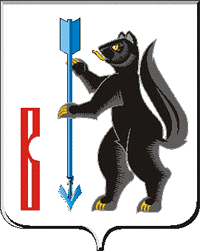 АДМИНИСТРАЦИЯГОРОДСКОГО ОКРУГА ВЕРХОТУРСКИЙП О С Т А Н О В Л Е Н И Еот 17.04.2018г. № 314 г. ВерхотурьеОб утверждении административного регламента исполнения муниципальной функции по осуществлению муниципального жилищного контроля на территории городского округа ВерхотурскийВ соответствии с Федеральным законом от 06.10.2003 N 131-ФЗ «Об общих принципах организации местного самоуправления в Российской Федерации», Федеральным  законом от 26.12.2008 N 294-ФЗ «О защите прав юридических лиц и индивидуальных предпринимателей при осуществлении государственного контроля (надзора) и муниципального контроля», Постановлением Правительства Свердловской области от 28.06.2012 N 703-ПП «Об утверждении Порядка разработки и принятия административных регламентов осуществления муниципального контроля на территории Свердловской области», Постановлением Администрации городского округа Верхотурский от 29.12.2017 № 1127 «О внесении изменений в постановление Администрации городского округа Верхотурский от 06.06.2016 № 468 «Об утверждении видов муниципального контроля, осуществляемых на территории городского округа Верхотурский», руководствуясь Уставом городского округа Верхотурский.ПОСТАНОВЛЯЮ:1.Утвердить административный регламент исполнения муниципальной функции по осуществлению муниципального жилищного контроля на территории городского округа Верхотурский (прилагается).2.Отделу ЖКХ Администрации городского округа Верхотурский (Малышева И. Н.) внести сведения о муниципальной функции в реестр государственных услуг.2.Опубликовать настоящее постановление в Информационном бюллетене «Верхотурская неделя» и разместить на официальном сайте городского округа Верхотурский.3. Контроль исполнения настоящего постановления оставляю за собой.Глава городского округа Верхотурский                                             А. Г. ЛихановУтвержденПостановлением Администрациигородского округа Верхотурскийот 17.04.2018г. № 314 «Об утверждении административного регламентаисполнения муниципальной функции по осуществлениюмуниципального жилищного контроля на территории городского округа ВерхотурскийАдминистративный регламент исполнения муниципальной функции по осуществлению муниципального жилищного контроля на территории городского округа ВерхотурскийРаздел I. ОБЩИЕ ПОЛОЖЕНИЯПодраздел 1. НАИМЕНОВАНИЕ ВИДА МУНИЦИПАЛЬНОГО КОНТРОЛЯ1. Настоящий Административный регламент осуществления муниципального жилищного контроля на территории городского округа Верхотурский (далее - Регламент) разработан в целях повышения качества и эффективности проведения проверок соблюдения юридическими лицами, индивидуальными предпринимателями и гражданами обязательных требований, установленных в отношении муниципального жилищного фонда федеральными законами и законами Свердловской области в сфере жилищных отношений, а также муниципальными правовыми актами городского округа Верхотурский.2. Административный регламент устанавливает сроки и последовательность административных процедур и административных действий органа муниципального контроля на территории городского округа Верхотурский при осуществлении полномочий по муниципальному жилищному контролю, а также порядок взаимодействия между структурными подразделениями и должностными лицами органа муниципального контроля, порядок взаимодействия органа муниципального контроля с физическими и юридическими лицами, органами государственной власти при осуществлении муниципального жилищного контроля.3. Наименование вида муниципального контроля, осуществляемого в соответствии с требованиями настоящего Регламента: "Муниципальный жилищный контроль на территории городского округа Верхотурский" (далее - муниципальный контроль).Подраздел 2. НАИМЕНОВАНИЕ ОРГАНАМУНИЦИПАЛЬНОГО КОНТРОЛЯ4. Органом местного самоуправления городского округа Верхотурский, уполномоченным на осуществление муниципального контроля, является Администрация городского округа Верхотурский (далее - орган муниципального контроля).Муниципальный контроль, предусмотренный настоящим Регламентом, от имени Администрации городского округа Верхотурский непосредственно осуществляется отделом ЖКХ Администрации городского округа Верхотурский.При осуществлении муниципального контроля орган муниципального контроля взаимодействует с Департаментом государственного жилищного и строительного надзора Свердловской области, органами прокуратуры, представителями экспертных и иных организаций.Подраздел 3. ПЕРЕЧЕНЬ НОРМАТИВНЫХ ПРАВОВЫХ АКТОВ,МУНИЦИПАЛЬНЫХ ПРАВОВЫХ АКТОВ,РЕГУЛИРУЮЩИХ ОСУЩЕСТВЛЕНИЕ МУНИЦИПАЛЬНОГО КОНТРОЛЯ5. Осуществление муниципального контроля регулируется следующими нормативными правовыми актами:1) Жилищным кодексом Российской Федерации;2) Кодексом Российской Федерации об административных правонарушениях;3) Федеральным законом от 26.12.2008 N 294-ФЗ "О защите прав юридических лиц и индивидуальных предпринимателей при осуществлении государственного контроля (надзора) и муниципального контроля";4) Федеральным законом от 06.10.2003 N 131-ФЗ "Об общих принципах организации местного самоуправления в Российской Федерации";5) Федеральным законом от 02.05.2006 N 59-ФЗ "О порядке рассмотрения обращений граждан Российской Федерации";6) Постановлением Правительства Российской Федерации от 30.06.2010 N 489 "Об утверждении Правил подготовки органами государственного контроля (надзора) и органами муниципального контроля ежегодных планов проведения плановых проверок юридических лиц и индивидуальных предпринимателей";7) Постановлением Правительства Российской Федерации от 13.08.2006 N 491 "Об утверждении Правил содержания общего имущества в многоквартирном доме и правил изменения размера платы за содержание и ремонт жилого помещения в случае оказания услуг и выполнения работ по управлению, содержанию и ремонту общего имущества в многоквартирном доме ненадлежащего качества и (или) с перерывами, превышающими установленную продолжительность";8) Постановлением Государственного комитета Российской Федерации по строительству и жилищно-коммунальному комплексу от 27.09.2003 N 170 "Об утверждении Правил и норм технической эксплуатации жилищного фонда";9) Приказом Министерства экономического развития Российской Федерации от 30.04.2009 N 141 "О реализации положений Федерального закона "О защите прав юридических лиц и индивидуальных предпринимателей при осуществлении государственного контроля (надзора) и муниципального контроля";10) Приказом Генеральной прокуратуры Российской Федерации от 27.03.2009 N 93 "О реализации Федерального закона от 26.12.2008 N 294-ФЗ "О защите прав юридических лиц и индивидуальных предпринимателей при осуществлении государственного контроля (надзора) и муниципального контроля";11) Законом Свердловской области от 5 октября 2012 года N 77-ОЗ "О взаимодействии уполномоченного исполнительного органа государственной власти Свердловской области, осуществляющего региональный государственный жилищный надзор, и уполномоченных органов местного самоуправления, осуществляющих муниципальный жилищный контроль, при организации и осуществлении муниципального жилищного контроля на территории Свердловской области";12) Постановлением Правительства Свердловской области от 28 июня 2012 года N 703-ПП "Об утверждении порядка разработки и принятия административных регламентов осуществления муниципального контроля на территории Свердловской области";13) Уставом городского округа Верхотурский;14) иными нормативными правовыми актами, устанавливающими требования к осуществлению муниципального контроля.Подраздел 4. ПРЕДМЕТ МУНИЦИПАЛЬНОГО КОНТРОЛЯ6. Предметом муниципального жилищного контроля является организация и проведение на территории городского округа Верхотурский проверок соблюдения юридическими лицами, индивидуальными предпринимателями и гражданами обязательных требований, установленных в отношении муниципального жилищного фонда федеральными законами и законами Свердловской области в сфере жилищных отношений, а также муниципальными правовыми актами городского округа Верхотурский (далее - обязательные требования), в том числе:1) требований к использованию и сохранности муниципального жилищного фонда;2) требований к использованию и содержанию общего имущества собственников помещений в многоквартирных домах;3) требований к порядку созданию и деятельности юридических лиц, индивидуальных предпринимателей, осуществляющих управление многоквартирными домами, оказывающих услуги и (или) выполняющих работы по содержанию и ремонту общего имущества в многоквартирных домах;4) требований к предоставлению коммунальных услуг пользователям муниципальных жилых помещений в многоквартирных домах и муниципальных жилых домах;5) требований энергетической эффективности и оснащенности помещений многоквартирных домов и жилых домов приборами учета используемых энергетических ресурсов, а также исполнение ранее выданных органом муниципального контроля предписаний об устранении выявленных нарушений, предупреждение, выявление и пресечение нарушений вышеуказанных требований юридическими лицами (их филиалами, представительствами, обособленными структурными подразделениями), индивидуальными предпринимателями и гражданами.Подраздел 5. ПРАВА И ОБЯЗАННОСТИ ДОЛЖНОСТНЫХ ЛИЦОРГАНА МУНИЦИПАЛЬНОГО КОНТРОЛЯ7. Должностные лица органа муниципального контроля в порядке, установленном законодательством Российской Федерации, имеют право:1) запрашивать и получать на основании мотивированных письменных запросов от органов государственной власти, органов местного самоуправления, юридических лиц, индивидуальных предпринимателей и граждан информацию и документы, необходимые для проверки соблюдения обязательных требований;2) беспрепятственно по предъявлении служебного удостоверения и копии распоряжения руководителя (заместителя руководителя) органа муниципального жилищного контроля о назначении проверки посещать территорию и расположенные на ней многоквартирные дома, наемные дома социального использования, помещения общего пользования в многоквартирных домах; с согласия собственников помещений в многоквартирном доме посещать жилые помещения и проводить их обследования; проводить исследования, испытания, расследования, экспертизы и другие мероприятия по контролю, проверять соблюдение наймодателями жилых помещений в наемных домах социального использования обязательных требований к наймодателям и нанимателям жилых помещений в таких домах, к заключению и исполнению договоров найма жилых помещений жилищного фонда социального использования и договоров найма жилых помещений, соблюдение лицами, предусмотренными в соответствии с частью 2 статьи 91.18 Жилищного кодекса, требований к представлению документов, подтверждающих сведения, необходимые для учета в муниципальном реестре наемных домов социального использования; проверять соответствие устава товарищества собственников жилья, жилищного, жилищно-строительного или иного специализированного потребительского кооператива, внесенных в устав такого товарищества или такого кооператива изменений требованиям законодательства Российской Федерации; по заявлениям собственников помещений в многоквартирном доме проверять правомерность принятия общим собранием собственников помещений в многоквартирном доме решения о создании товарищества собственников жилья, правомерность избрания общим собранием членов товарищества собственников жилья, жилищного, жилищно-строительного или иного специализированного потребительского кооператива правления товарищества собственников жилья, жилищного, жилищно-строительного или иного специализированного потребительского кооператива, правомерность избрания общим собранием членов товарищества собственников жилья или правлением товарищества собственников жилья председателя правления такого товарищества, правомерность избрания правлением жилищного, жилищно-строительного или иного специализированного потребительского кооператива председателя правления такого кооператива, правомерность принятия общим собранием собственников помещений в многоквартирном доме решения о выборе управляющей организации в целях заключения с ней договора управления многоквартирным домом в соответствии со статьей 162 Жилищного кодекса, правомерность утверждения условий этого договора и его заключения, правомерность заключения с управляющей организацией договора оказания услуг и (или) выполнения работ по содержанию и ремонту общего имущества в многоквартирном доме, правомерность заключения с указанными в части 1 статьи 164 Жилищного кодекса лицами договоров оказания услуг по содержанию и (или) выполнению работ по ремонту общего имущества в многоквартирном доме, правомерность утверждения условий данных договоров;3) выдавать предписания о прекращении нарушений обязательных требований, об устранении выявленных нарушений, о проведении мероприятий по обеспечению соблюдения обязательных требований, в том числе об устранении в шестимесячный срок со дня направления такого предписания несоответствия устава товарищества собственников жилья, внесенных в устав изменений обязательным требованиям;4) составлять протоколы об административных правонарушениях, связанных с нарушениями обязательных требований, рассматривать дела об указанных административных правонарушениях и принимать меры по предотвращению таких нарушений;5) направлять в уполномоченные органы материалы, связанные с нарушениями обязательных требований, для решения вопросов о возбуждении уголовных дел по признакам преступлений;6) обращаться в суд с заявлениями о признании недействительным решения, принятого общим собранием собственников помещений в многоквартирном доме либо общим собранием членов товарищества собственников жилья с нарушением требований Жилищного кодекса; о ликвидации товарищества собственников жилья в случае неисполнения в установленный срок предписания об устранении несоответствия устава такого товарищества, внесенных в устав такого товарищества изменений требованиям Жилищного кодекса либо в случае выявления нарушений порядка создания такого товарищества, если эти нарушения носят неустранимый характер; о признании договора управления многоквартирным домом, договора оказания услуг и (или) выполнения работ по содержанию и ремонту общего имущества в многоквартирном доме либо договора оказания услуг по содержанию и (или) выполнению работ по ремонту общего имущества в многоквартирном доме недействительными в случае неисполнения в установленный срок предписания об устранении нарушений требований Жилищного кодекса о выборе управляющей организации, об утверждении условий договора управления многоквартирным домом и о его заключении, о заключении договора оказания услуг и (или) выполнения работ по содержанию и ремонту общего имущества в многоквартирном доме либо договора оказания услуг по содержанию и (или) выполнению работ по ремонту общего имущества в многоквартирном доме, об утверждении условий указанных договоров; в защиту прав и законных интересов собственников, нанимателей и других пользователей жилых помещений по их обращению или в защиту прав, свобод и законных интересов неопределенного круга лиц в случае выявления нарушения обязательных требований; о признании договора найма жилого помещения жилищного фонда социального использования недействительным в случае неисполнения в установленный срок предписания об устранении несоответствия данного договора обязательным требованиям, установленным Жилищным кодексом.8. Должностные лица органа муниципального контроля обязаны:1) своевременно и в полной мере исполнять предоставленные в соответствии с законодательством Российской Федерации полномочия по предупреждению, выявлению и пресечению нарушений обязательных требований;2) соблюдать законодательство Российской Федерации, права и законные интересы юридического лица, индивидуального предпринимателя, гражданина, проверка которых проводится;3) проводить проверку на основании распоряжения руководителя (заместителя руководителя) органа муниципального контроля о ее проведении в соответствии с ее назначением;4) проводить проверку только во время исполнения служебных обязанностей, выездную проверку только при предъявлении служебных удостоверений, копии распоряжения руководителя (заместителя руководителя) органа муниципального контроля, а в случаях, предусмотренных Федеральным законом от 26 декабря 2008 года N 294-ФЗ "О защите прав юридических лиц и индивидуальных предпринимателей при осуществлении государственного контроля (надзора) и муниципального контроля", - копии документа о согласовании проведения проверки;5) не препятствовать руководителю, иному должностному лицу или уполномоченному представителю юридического лица, индивидуальному предпринимателю, его уполномоченному представителю, гражданину присутствовать при проведении проверки и давать разъяснения по вопросам, относящимся к предмету проверки;6) предоставлять руководителю, иному должностному лицу или уполномоченному представителю юридического лица, индивидуальному предпринимателю, его уполномоченному представителю, гражданину, присутствующему при проведении проверки, информацию и документы, относящиеся к предмету проверки;7) знакомить руководителя, иное должностное лицо или уполномоченного представителя юридического лица, индивидуального предпринимателя, его уполномоченного представителя, гражданина с результатами проверки;8) учитывать при определении мер, принимаемых по фактам выявленных нарушений, соответствие указанных мер тяжести нарушений, их потенциальной опасности для жизни, здоровья людей, для животных, растений, окружающей среды, объектов культурного наследия (памятников истории и культуры) народов Российской Федерации, безопасности государства, для возникновения чрезвычайных ситуаций природного и техногенного характера, а также не допускать необоснованное ограничение прав и законных интересов граждан, в том числе индивидуальных предпринимателей, юридических лиц;9) доказывать обоснованность своих действий при их обжаловании юридическими лицами, индивидуальными предпринимателями, гражданами в порядке, установленном законодательством Российской Федерации;10) соблюдать сроки проведения проверки, установленные Федеральным законом от 26 декабря 2008 года N 294-ФЗ "О защите прав юридических лиц и индивидуальных предпринимателей при осуществлении государственного контроля (надзора) и муниципального контроля";11) не требовать от юридического лица, индивидуального предпринимателя, гражданина документы и иные сведения, представление которых не предусмотрено законодательством Российской Федерации;12) истребовать в рамках межведомственного информационного взаимодействия документы и (или) информацию, включенные Распоряжением Правительства Российской Федерации от 19 апреля 2016 года N 724-р в перечень (далее - Перечень), от иных государственных органов, органов местного самоуправления, либо подведомственных государственным органам или органам местного самоуправления организаций, в распоряжении которых находятся указанные документы и (или) информация;13) не требовать от юридического лица, индивидуального предпринимателя, гражданина представления документов и (или) информации, включая разрешительные документы, имеющиеся в распоряжении иных государственных органов, органов местного самоуправления, либо подведомственных государственным органам или органам местного самоуправления организаций, включенных в Перечень;14) знакомить руководителя, иное должностное лицо или уполномоченного представителя юридического лица, индивидуального предпринимателя, его уполномоченного представителя, гражданина с документами и (или) информацией, полученными в рамках межведомственного информационного взаимодействия;15) перед началом проведения выездной проверки по просьбе руководителя, иного должностного лица или уполномоченного представителя юридического лица, индивидуального предпринимателя, его уполномоченного представителя, гражданина ознакомить их с положениями настоящего Регламента;16) осуществлять запись о проведенной проверке в журнале учета проверок в случае его наличия у юридического лица, индивидуального предпринимателя;17) направлять материалы проверок в органы государственного жилищного надзора для рассмотрения и принятия мер;18) готовить необходимые отчеты и информацию об осуществлении муниципального контроля, проводить мониторинг эффективности муниципального контроля на территории городского округа Верхотурский;19) принимать меры по контролю за устранением выявленных нарушений, их предупреждению, предотвращению возможного причинения вреда жизни, здоровью граждан, предупреждению возникновения чрезвычайных ситуаций природного и техногенного характера, меры по привлечению лиц, допустивших выявленные нарушения, к ответственности в пределах компетенции.Подраздел 6. ПРАВА И ОБЯЗАННОСТИ ЮРИДИЧЕСКИХ ЛИЦ,ИНДИВИДУАЛЬНЫХ ПРЕДПРИНИМАТЕЛЕЙ, ГРАЖДАН,В ОТНОШЕНИИ КОТОРЫХ ОСУЩЕСТВЛЯЕТСЯ МУНИЦИПАЛЬНЫЙ КОНТРОЛЬ9. Руководитель, иное должностное лицо или уполномоченный представитель юридического лица, индивидуальный предприниматель, его уполномоченный представитель, гражданин при проведении проверки имеют право:1) непосредственно присутствовать при проведении проверки, давать объяснения по вопросам, относящимся к предмету проверки;2) получать от органа муниципального контроля, его должностных лиц информацию, которая относится к предмету проверки и предоставление которой предусмотрено Федеральным законом от 26 декабря 2008 года N 294-ФЗ "О защите прав юридических лиц и индивидуальных предпринимателей при осуществлении государственного контроля (надзора) и муниципального контроля" и настоящим Регламентом;3) знакомиться с документами и (или) информацией, полученными органом муниципального контроля в рамках межведомственного информационного взаимодействия от иных государственных органов, органов местного самоуправления, либо подведомственных государственным органам или органам местного самоуправления организаций, в распоряжении которых находятся эти документы и (или) информация;4) представлять документы и (или) информацию, запрашиваемые в рамках межведомственного информационного взаимодействия, в орган муниципального контроля по собственной инициативе. В случае если документы и (или) информация, представленные проверяемым юридическим лицом, индивидуальным предпринимателем, не соответствуют документам и (или) информации, полученным органом муниципального контроля в рамках межведомственного информационного взаимодействия, информация об этом направляется проверяемому юридическому лицу, индивидуальному предпринимателю с требованием представить необходимые пояснения в письменной форме;5) при направлении в орган муниципального контроля пояснения относительно выявленных ошибок и (или) противоречий в документах, полученных органом муниципального контроля в рамках межведомственного информационного взаимодействия, представлять дополнительно сведения, подтверждающие достоверность ранее представленных документов;6) знакомиться с результатами проверки и указывать в акте проверки о своем ознакомлении с результатами проверки, согласии или несогласии с ними, а также с отдельными действиями должностных лиц органа муниципального контроля;7) обжаловать действия (бездействие) должностных лиц органа муниципального контроля, повлекшие за собой нарушение прав юридического лица, индивидуального предпринимателя, гражданина при проведении проверки, в административном и (или) судебном порядке в соответствии с законодательством Российской Федерации;8) привлекать Уполномоченного при Президенте Российской Федерации по защите прав предпринимателей либо уполномоченного по защите прав предпринимателей в субъекте Российской Федерации к участию в проверке;9) вести журнал учета проверок по типовой форме, установленной федеральным органом исполнительной власти, уполномоченным Правительством Российской Федерации.10. Юридические лица, индивидуальные предприниматели, граждане, в отношении которых осуществляется муниципальный контроль, обязаны:1) юридические лица - обеспечить присутствие руководителей, иных должностных лиц или уполномоченных представителей юридических лиц;2) индивидуальные предприниматели - присутствовать или обеспечить присутствие уполномоченных представителей, ответственных за организацию и проведение мероприятий по выполнению обязательных требований;3) предоставить должностным лицам органа муниципального контроля возможность ознакомиться с документами, связанными с целями, задачами и предметом выездной проверки, в случае, если выездной проверке не предшествовало проведение документарной проверки;4) обеспечить доступ проводящих выездную проверку должностных лиц и участвующих в выездной проверке надзорных органов, представителей экспертных организаций на территорию, в используемые юридическим лицом, индивидуальным предпринимателем, гражданином при осуществлении деятельности здания, строения, сооружения, помещения.Подраздел 7. ИСЧЕРПЫВАЮЩИЙ ПЕРЕЧЕНЬ ДОКУМЕНТОВИ (ИЛИ) ИНФОРМАЦИИ, ИСТРЕБУЕМЫХ В ХОДЕ ПРОВЕРКИНЕПОСРЕДСТВЕННО У ПРОВЕРЯЕМОГО ЮРИДИЧЕСКОГО ЛИЦА,ИНДИВИДУАЛЬНОГО ПРЕДПРИНИМАТЕЛЯ, ГРАЖДАНИНА11. В ходе осуществления муниципального контроля от юридических лиц могут быть истребованы следующие документы:устав юридического лица (в том числе изменения и дополнения в такой устав);решение о назначении или об избрании либо приказ о назначении руководителя юридического лица;доверенность, подтверждающая полномочия лица, уполномоченного представлять юридическое лицо при осуществлении муниципального жилищного контроля.12. В ходе осуществления муниципального контроля от индивидуальных предпринимателей могут быть истребованы следующие документы:доверенность, подтверждающая полномочия лица, уполномоченного представлять индивидуального предпринимателя при осуществлении муниципального жилищного контроля.13. В ходе осуществления муниципального контроля от юридических лиц и индивидуальных предпринимателей дополнительно могут быть истребованы следующие документы:договор управления многоквартирным домом, подписанный собственниками помещений, обладающими более чем 50 процентами голосов от общего числа голосов собственников помещений в многоквартирном доме;техническая документация на многоквартирный дом в соответствии с требованиями Постановления Правительства Российской Федерации от 13.08.2006 N 491 "Об утверждении Правил содержания общего имущества в многоквартирном доме и правил изменения размера платы за содержание и ремонт жилого помещения в случае оказания услуг и выполнения работ по управлению, содержанию и ремонту общего имущества в многоквартирном доме ненадлежащего качества и (или) с перерывами, превышающими установленную продолжительность";документы, подтверждающие выполнение обязательных требований, установленных законодательством Российской Федерации об энергосбережении и энергетической эффективности;документы, связанные с организацией и проведением собственниками помещений в многоквартирном доме, членами товарищества собственников жилья, членами жилищного кооператива общих собраний по вопросам выбора способа управления и управления многоквартирным домом, решения таких собраний;документы, содержащие сведения о финансировании работ по содержанию муниципального жилищного фонда и общего имущества собственников помещений в многоквартирных домах за счет средств бюджета городского округа Верхотурский;документы, подлежащие раскрытию в рамках стандарта раскрытия информации организациями, осуществляющими деятельность по управлению многоквартирными домами;акты предыдущих проверок;материалы рассмотрения дел об административных правонарушениях и иные документы о результатах осуществленного в отношении этого юридического лица, индивидуального предпринимателя муниципального жилищного контроля.В случае если запрашиваемые документы размещены в необходимом объеме на официальном сайте в сети Интернет и (или) в официальных печатных изданиях, юридические лица, индивидуальные предприниматели вправе, не раскрывая запрашиваемую информацию, сообщить адрес указанного официального сайта и (или) наименования и реквизиты официальных печатных изданий, где размещены документы.14. В ходе осуществления муниципального контроля от гражданина могут быть истребованы следующие документы:документ, удостоверяющий личность;доверенность, подтверждающая полномочия лица, уполномоченного представлять гражданина при осуществлении муниципального жилищного контроля.Подраздел 8. ИСЧЕРПЫВАЮЩИЙ ПЕРЕЧЕНЬ ДОКУМЕНТОВИ (ИЛИ) ИНФОРМАЦИИ, ЗАПРАШИВАЕМЫХ В РАМКАХ МЕЖВЕДОМСТВЕННОГО ИНФОРМАЦИОННОГО ВЗАИМОДЕЙСТВИЯ ОТ ИНЫХ ГОСУДАРСТВЕННЫХ ОРГАНОВ, ОРГАНОВ МЕСТНОГО САМОУПРАВЛЕНИЯ ЛИБО ПОДВЕДОМСТВЕННЫХ ГОСУДАРСТВЕННЫМ ОРГАНАМ ИЛИ ОРГАНАМ МЕСТНОГО САМОУПРАВЛЕНИЯ ОРГАНИЗАЦИЙ, В СООТВЕТСТВИИ С ПЕРЕЧНЕМ15. В ходе осуществления муниципального контроля в рамках межведомственного информационного взаимодействия запрашиваются следующие документы и (или) информация в соответствии с Перечнем, утвержденным Распоряжением Правительства РФ от 19.04.2016 N 724-р:1) сведения из Единого государственного реестра юридических лиц;2) сведения из Единого государственного реестра налогоплательщиков;3) сведения из Единого государственного реестра индивидуальных предпринимателей;4) выписка из Единого государственного реестра недвижимости (содержащая общедоступные сведения о зарегистрированных правах на объект недвижимости);5) выписка из Единого государственного реестра недвижимости о переходе прав на объект недвижимого имущества;6) выписка из Единого государственного реестра недвижимости о правах отдельного лица на имевшиеся (имеющиеся) у него объекты недвижимого имущества;7) кадастровый план территории;8) кадастровый паспорт объекта недвижимости;9) кадастровая выписка об объекте недвижимости;10) сведения из единого реестра субъектов малого и среднего предпринимательства;11) сведения о действительности (недействительности) документа, удостоверяющего личность гражданина (кроме удостоверений личности, выданных иностранными государствами);12) сведения о регистрации по месту жительства гражданина Российской Федерации.Подраздел 9. ОПИСАНИЕ РЕЗУЛЬТАТА ОСУЩЕСТВЛЕНИЯМУНИЦИПАЛЬНОГО КОНТРОЛЯ16. По результатам осуществления муниципального контроля составляется акт проверки юридического лица, индивидуального предпринимателя, гражданина (Приложения N 3, 4 к Регламенту). Проведение муниципального контроля завершается вручением (направлением) акта проверки юридическому лицу, индивидуальному предпринимателю, гражданину.17. При обнаружении в ходе осуществления муниципального контроля нарушений результатом осуществления муниципального контроля также являются:1) выдача юридическому лицу, индивидуальному предпринимателю, гражданину, в отношении которого осуществлялась проверка, обязательного для выполнения предписания (Приложения N 5, 6 к Регламенту) об устранении нарушений, выявленных при осуществлении муниципального контроля, с указанием сроков их устранения и (или) о проведении мероприятий по предотвращению причинения вреда жизни, здоровью людей, вреда животным, растениям, окружающей среде, безопасности государства, имуществу физических и юридических лиц, государственному или муниципальному имуществу, предупреждению возникновения чрезвычайных ситуаций природного и техногенного характера, а также других мероприятий, предусмотренных федеральными законами;2) принятие мер по контролю за устранением выявленных нарушений, их предупреждению, предотвращению возможного причинения вреда жизни, здоровью граждан, вреда животным, растениям, окружающей среде, обеспечению безопасности государства, предупреждению возникновения чрезвычайных ситуаций природного и техногенного характера, а также мер по привлечению лиц, допустивших выявленные нарушения, к ответственности;3) направление в установленном порядке информации:в органы государственного контроля (надзора) в соответствии с их компетенцией - о нарушениях субъектами проверки требований нормативных правовых актов Российской Федерации, Свердловской области;в органы внутренних дел, органы прокуратуры - о нарушениях, содержащих признаки преступлений в соответствии с законодательством Российской Федерации.Раздел II. ТРЕБОВАНИЯ К ПОРЯДКУОСУЩЕСТВЛЕНИЯ МУНИЦИПАЛЬНОГО КОНТРОЛЯПодраздел 1. ПОРЯДОК ИНФОРМИРОВАНИЯОБ ОСУЩЕСТВЛЕНИИ МУНИЦИПАЛЬНОГО КОНТРОЛЯ18. Настоящий Регламент, сведения об адресах и контактных телефонах должностных лиц органа муниципального контроля, уполномоченных на осуществление муниципального контроля, ежегодный план проведения плановых проверок при осуществлении муниципального контроля, информация о результатах плановых проверок доводятся до сведения заинтересованных лиц и населения посредством размещения информации на официальном сайте Администрации городского округа Верхотурский в сети Интернет (http://www.adm-verhotury.ru).19. Сведения о муниципальном контроле размещаются в федеральной государственной информационной системе "Единый портал государственных и муниципальных услуг (функций)" (http://gosuslugi.ru) и в региональной государственной информационной системе "Портал государственных и муниципальных услуг (функций) Свердловской области" (http://66.gosuslugi.ru/pgu).Соответствующие сведения могут быть получены заинтересованными лицами с использованием указанных государственных информационных систем.20. Для получения информации (консультаций (справок)) по вопросам осуществления муниципального контроля заинтересованные лица могут обращаться непосредственно, по почте или по телефону к специалисту отдела ЖКХ Администрации городского округа Верхотурский, уполномоченному на осуществление муниципального контроля. Почтовый адрес: 624380, Свердловская область, город Верхотурье, улица Советская, дом 4. Телефоны: (834389) 2-22-36. Адрес электронной почты: adm-zhkh@mail.ru.21. Режим работы органа муниципального контроля:понедельник - четверг: начало работы с 8.30 часов, окончание работы в 17.30 часов; пятница: начало работы с 8.30 часов, окончание работы в 16.30 часов; перерыв на обед с 12.00 часов до 13.00 часов; праздничные дни, суббота, воскресенье - выходные дни. В предпраздничные дни продолжительность работы органа муниципального контроля сокращается на 1 час.22. Орган муниципального контроля осуществляет информирование юридических лиц, индивидуальных предпринимателей и граждан по общим вопросам осуществления муниципального контроля, в том числе о месте нахождения и графике работы органа муниципального контроля, нормативно-правовых актах, регламентирующих осуществление муниципального контроля, порядке осуществления муниципального контроля, ходе исполнения муниципального контроля.23. Информирование заинтересованных лиц по вопросам осуществления муниципального контроля проводится в форме:1) устного информирования;2) письменного информирования;3) размещения информации на информационных стендах в органе муниципального жилищного контроля;4) размещения информации на официальном сайте Администрации городского округа Верхотурский в сети Интернет.Устное информирование о процедуре исполнения муниципального контроля осуществляется уполномоченным специалистом в ходе личного приема либо с использованием средств телефонной связи.При ответах на обращения специалист подробно и в вежливой (корректной) форме информируют заинтересованных лиц по интересующим их вопросам. Продолжительность консультации по телефону не должна превышать 10 минут. Продолжительность личного приема для проведения консультации не должна превышать 20 минут.В случае, если подготовка ответа требует продолжительного времени, заинтересованному лицу может быть дана рекомендация направить письменное обращение или предложено другое время для устной консультации.Обращения, поступившие в орган муниципального контроля в письменной форме (в том числе в форме электронного документа), подлежат рассмотрению в порядке, установленном Федеральным законом от 02 мая 2006 года N 59-ФЗ "О порядке рассмотрения обращений граждан Российской Федерации".Подраздел 2. ПЕРИОДИЧНОСТЬ И СРОК ОСУЩЕСТВЛЕНИЯМУНИЦИПАЛЬНОГО КОНТРОЛЯ24. Периодичность и срок осуществления муниципального контроля в части проведения плановых проверок определяются ежегодным планом проведения проверок.Срок проведения каждой из проверок (документарной и выездной), в том числе внеплановых, не может превышать двадцати рабочих дней.В отношении одного субъекта малого предпринимательства общий срок проведения плановых выездных проверок не может превышать пятидесяти часов для малого предприятия и пятнадцати часов для микропредприятия в год.В случае необходимости при проведении проверки, указанной в абзаце третьем настоящего пункта, получения документов и (или) информации в рамках межведомственного информационного взаимодействия проведение проверки может быть приостановлено руководителем (заместителем руководителя) органа муниципального контроля на срок, необходимый для осуществления межведомственного информационного взаимодействия, но не более чем на десять рабочих дней. Повторное приостановление проведения проверки не допускается.На период действия срока приостановления проведения проверки приостанавливаются связанные с указанной проверкой действия органа муниципального контроля на территории, в зданиях, строениях, сооружениях, помещениях, на иных объектах субъекта малого предпринимательства.В исключительных случаях, связанных с необходимостью проведения сложных и (или) длительных исследований, испытаний, специальных экспертиз и расследований на основании мотивированных предложений должностного лица органа муниципального жилищного контроля, проводящего выездную плановую проверку, срок проведения выездной плановой проверки может быть продлен руководителем органа муниципального жилищного контроля, но не более чем на двадцать рабочих дней, в отношении малых предприятий, микропредприятий - не более чем на пятнадцать часов.Раздел III. СОСТАВ, ПОСЛЕДОВАТЕЛЬНОСТЬ И СРОКИ ВЫПОЛНЕНИЯ АДМИНИСТРАТИВНЫХ ПРОЦЕДУР (ДЕЙСТВИЙ), ТРЕБОВАНИЯ К ПОРЯДКУ ИХ ВЫПОЛНЕНИЯ, В ТОМ ЧИСЛЕ ОСОБЕННОСТИ ВЫПОЛНЕНИЯ АДМИНИСТРАТИВНЫХ ПРОЦЕДУР (ДЕЙСТВИЙ) В ЭЛЕКТРОННОЙ ФОРМЕПодраздел 1. ПЕРЕЧЕНЬ АДМИНИСТРАТИВНЫХ ПРОЦЕДУР25. Осуществление муниципального контроля включает в себя следующие административные процедуры:1) подготовка ежегодного плана проведения плановых проверок;2) организация плановой проверки;3) проведение плановой проверки;4) организация внеплановой проверки;5) проведение внеплановой проверки;6) особенности организации и проведения плановой и внеплановой проверок физических лиц;7) оформление результата проверки;8) выдача предписания об устранении нарушений, выявленных в результате проверки;9) передача материалов проверки в целях привлечения к ответственности лиц, допустивших нарушения, выявленные в результате проверки;10) проверка исполнения предписания об устранении нарушений, выявленных в результате проверки;11) организация и проведение мероприятий, направленных на профилактику нарушений обязательных требований;12) организация и проведение мероприятий по контролю без взаимодействия с юридическими лицами, индивидуальными предпринимателями;13) направление предостережения о недопустимости нарушений обязательных требований;14) особенности выполнения административных процедур (действий) в электронной форме.26. Блок-схема осуществления муниципального контроля установлена в Приложении N 7 к настоящему Регламенту.Подраздел 2. ПОДГОТОВКА ЕЖЕГОДНОГО ПЛАНАПРОВЕДЕНИЯ ПЛАНОВЫХ ПРОВЕРОК27. Основанием для начала исполнения административной процедуры по подготовке ежегодного плана проведения плановых проверок является наступление срока подготовки проекта ежегодного плана проведения плановых проверок (далее - план проверок), установленного законодательством Российской Федерации.Проект плана проверок разрабатывается органом муниципального контроля в соответствии с типовой формой ежегодного плана проведения плановых проверок, утвержденной Постановлением Правительства Российской Федерации от 30.06.2010 N 489 "Об утверждении Правил подготовки органами государственного контроля (надзора) и органами муниципального контроля ежегодных планов проведения плановых проверок юридических лиц и индивидуальных предпринимателей".28. Основанием для включения плановой проверки в ежегодный план проведения проверок является истечение одного года со дня:1) начала осуществления юридическим лицом, индивидуальным предпринимателем деятельности по управлению многоквартирными домами и деятельности по оказанию услуг и (или) выполнению работ по содержанию и ремонту общего имущества в многоквартирных домах в соответствии с представленным в орган государственного жилищного надзора уведомлением о начале указанной деятельности;2) постановки на учет в муниципальном реестре наемных домов социального использования первого наемного дома социального использования, наймодателем жилых помещений в котором является лицо, деятельность которого подлежит проверке;3) окончания проведения последней плановой проверки юридического лица, индивидуального предпринимателя;4) установления или изменения нормативов потребления коммунальных ресурсов (коммунальных услуг).29. В ежегодном плане проверок указываются следующие сведения:1) наименования юридических лиц (их филиалов, представительств, обособленных структурных подразделений), фамилии, имена, отчества индивидуальных предпринимателей, деятельность которых подлежит плановым проверкам, места нахождения юридических лиц (их филиалов, представительств, обособленных структурных подразделений) или места фактического осуществления деятельности индивидуальными предпринимателями;2) цель и основание проведения каждой плановой проверки;3) дата начала и сроки проведения каждой плановой проверки;4) наименование органа муниципального контроля, осуществляющего конкретную плановую проверку. При проведении плановой проверки органом муниципального контроля совместно с органами государственного контроля (надзора) указываются наименования всех участвующих в такой проверке органов.30. Плановая проверка юридических лиц, индивидуальных предпринимателей - членов саморегулируемой организации проводится в отношении не более чем десяти процентов общего числа членов саморегулируемой организации и не менее чем двух членов саморегулируемой организации в соответствии с ежегодным планом проверок, если иное не установлено федеральными законами.31. В срок до 1 сентября года, предшествующего году проведения плановых проверок, орган муниципального контроля направляет проект плана проверок в органы прокуратуры, а также в Департамент государственного жилищного и строительного надзора Свердловской области.32. Орган муниципального контроля при планировании проверок учитывает информацию о планируемых мероприятиях Департамента государственного жилищного и строительного надзора Свердловской области, а также рассматривает предложения, поступившие от органов прокуратуры по результатам рассмотрения проекта плана проверок, и по итогам их рассмотрения направляет в Департамент государственного жилищного и строительного надзора Свердловской области и органы прокуратуры в срок до 1 ноября года, предшествующего году проведения плановых проверок, утвержденный план проверок заказным почтовым отправлением с уведомлением о вручении либо в форме электронного документа, подписанного электронной подписью.33. Результатом административной процедуры является утверждение руководителем (его заместителем) органа муниципального контроля плана проверок.Ежегодный план проведения плановых проверок доводится до сведения заинтересованных лиц посредством его размещения на официальном сайте Администрации городского округа Верхотурский в сети "Интернет" либо иным доступным способом.Внесение изменений в ежегодный план осуществляется решением органа муниципального контроля и допускается в следующих случаях:1) исключение проверки из ежегодного плана: в связи с невозможностью проведения плановой проверки деятельности юридического лица вследствие его ликвидации, невозможностью проведения проверки индивидуального предпринимателя вследствие прекращения физическим лицом деятельности в качестве индивидуального предпринимателя; в связи с принятием органом муниципального контроля решения об исключении соответствующей проверки из ежегодного плана в случаях, предусмотренных статьей 26.1 Федерального закона от 26.12.2008 N 294-ФЗ "О защите прав юридических лиц и индивидуальных предпринимателей при осуществлении государственного контроля (надзора) и муниципального контроля"; в связи с наступлением обстоятельств непреодолимой силы;2) изменение указанных в ежегодном плане сведений о юридическом лице или индивидуальном предпринимателе: в связи с изменением адреса места нахождения или адреса фактического осуществления деятельности юридического лица или индивидуального предпринимателя; в связи с реорганизацией юридического лица; в связи с изменением наименования юридического лица, а также изменением фамилии, имени и отчества индивидуального предпринимателя.Сведения о внесенных в ежегодный план изменениях направляются в течение 3 рабочих дней со дня их внесения в соответствующий орган прокуратуры на бумажном носителе (с приложением копии в электронном виде) заказным почтовым отправлением с уведомлением о вручении либо в форме электронного документа, подписанного электронной подписью, а также размещаются на официальном сайте Администрации городского округа Верхотурский в сети "Интернет" в течение 5 рабочих дней со дня внесения изменений.Подраздел 3. ОРГАНИЗАЦИЯ ПЛАНОВОЙ ПРОВЕРКИ34. Основанием для начала исполнения административной процедуры по организации плановой проверки является наступление планового срока проведения проверки в соответствии с ежегодным планом проверок.35. Должностное лицо органа муниципального контроля, назначенное ответственным за организацию плановой проверки, готовит проект решения руководителя органа муниципального контроля о проведении проверки в форме распоряжения Администрации городского округа Верхотурский.36. При подготовке проекта распоряжения о проведении проверки используется типовая форма, утвержденная Приказом Минэкономразвития Российской Федерации от 30.04.2009 N 141 "О реализации положений Федерального закона "О защите прав юридических лиц и индивидуальных предпринимателей при осуществлении государственного контроля (надзора) и муниципального контроля" (Приложение N 1, 2 к Регламенту).37. Максимальный срок организации плановой проверки составляет пять рабочих дней.38. Результатом административной процедуры является подписание руководителем органа муниципального контроля распоряжения о проведении проверки.Подраздел 4. ПРОВЕДЕНИЕ ПЛАНОВОЙ ПРОВЕРКИ39. Основанием для начала исполнения административной процедуры по проведению плановой проверки является распоряжение о проведении проверки.Проведение плановой проверки проводится уполномоченными должностными лицами органа муниципального контроля, указанными в распоряжении о проведении проверки.40. О проведении плановой проверки юридическое лицо, индивидуальный предприниматель уведомляются органом муниципального контроля не позднее чем за три рабочих дня до начала ее проведения посредством направления копии распоряжения руководителя (заместителя руководителя) органа муниципального контроля о начале проведения плановой проверки заказным почтовым отправлением с уведомлением о вручении и (или) посредством электронного документа, подписанного усиленной квалифицированной электронной подписью и направленного по адресу электронной почты юридического лица, индивидуального предпринимателя, если такой адрес содержится соответственно в едином государственном реестре юридических лиц, едином государственном реестре индивидуальных предпринимателей либо ранее был представлен юридическим лицом, индивидуальным предпринимателем в орган муниципального контроля, или иным доступным способом.41. В случае проведения плановой проверки членов саморегулируемой организации орган муниципального контроля уведомляет саморегулируемую организацию в целях обеспечения возможности участия или присутствия ее представителя при проведении плановой проверки.42. Плановая проверка проводится в форме документарной проверки и (или) выездной проверки.43. Предметом документарной проверки являются сведения, содержащиеся в документах юридического лица, индивидуального предпринимателя, устанавливающих их организационно-правовую форму, права и обязанности, документы, используемые при осуществлении их деятельности и связанные с исполнением ими обязательных требований, а также предписаний органов муниципального контроля.44. Документарная проверка проводится по месту нахождения органа муниципального контроля.45. В процессе проведения документарной проверки уполномоченные должностные лица в первую очередь рассматривают документы юридического лица, индивидуального предпринимателя, имеющиеся в распоряжении органа муниципального контроля, в том числе акты предыдущих проверок, материалы рассмотрения дел об административных правонарушениях и иные документы о результатах муниципального жилищного контроля, осуществленных ранее в отношении этих юридического лица, индивидуального предпринимателя.46. В случае если достоверность сведений, содержащихся в документах, имеющихся в распоряжении органа муниципального контроля, вызывает обоснованные сомнения либо эти сведения не позволяют оценить исполнение юридическим лицом, индивидуальным предпринимателем обязательных требований, орган муниципального контроля направляет в адрес юридического лица, адрес индивидуального предпринимателя мотивированный запрос с требованием представить необходимые для рассмотрения в ходе проведения документарной проверки документы. К запросу прилагается заверенная печатью копия Распоряжения о проведении документарной проверки.В течение десяти рабочих дней со дня получения мотивированного запроса юридическое лицо, индивидуальный предприниматель обязаны направить в орган муниципального контроля указанные в запросе документы.Указанные в запросе документы представляются в виде копий, заверенных печатью (при ее наличии) и соответственно подписью индивидуального предпринимателя, его уполномоченного представителя, руководителя, иного должностного лица юридического лица. Юридическое лицо, индивидуальный предприниматель вправе представить указанные в запросе документы в форме электронных документов, подписанных усиленной квалифицированной электронной подписью.47. Не допускается требовать нотариального удостоверения копий документов, представляемых в орган муниципального контроля, если иное не предусмотрено законодательством Российской Федерации.При проведении документарной проверки уполномоченные должностные лица не вправе требовать у юридического лица, индивидуального предпринимателя сведения и документы, не относящиеся к предмету документарной проверки, а также сведения и документы, которые могут быть получены органом муниципального контроля от иных органов муниципального контроля, органов государственного контроля (надзора).48. В случае если в ходе документарной проверки выявлены ошибки и (или) противоречия в представленных юридическим лицом, индивидуальным предпринимателем документах либо несоответствие сведений, содержащихся в этих документах, сведениям, содержащимся в имеющихся у органа муниципального жилищного контроля документах и (или) полученным в ходе осуществления муниципального контроля, информация об этом направляется юридическому лицу, индивидуальному предпринимателю с требованием представить в течение десяти рабочих дней необходимые пояснения в письменной форме.49. Юридическое лицо, индивидуальный предприниматель, представляющие в орган муниципального контроля пояснения относительно выявленных ошибок и (или) противоречий в представленных документах, вправе представить дополнительно документы, подтверждающие достоверность ранее представленных документов.50. Должностное лицо, которое проводит документарную проверку, обязано рассмотреть представленные руководителем или иным должностным лицом юридического лица, индивидуальным предпринимателем, его уполномоченным представителем пояснения и документы, подтверждающие достоверность ранее представленных документов. В случае, если после рассмотрения представленных пояснений и документов либо при отсутствии пояснений орган муниципального контроля установит признаки нарушения обязательных требований, должностные лица органа муниципального контроля вправе провести выездную проверку. При проведении выездной проверки запрещается требовать от юридического лица, индивидуального предпринимателя представления документов и (или) информации, которые были представлены ими в ходе проведения документарной проверки.51. Предметом выездной проверки являются содержащиеся в документах юридического лица, индивидуального предпринимателя сведения, а также соответствие их работников, состояние используемых указанными лицами при осуществлении деятельности территорий, зданий, строений, сооружений, помещений, оборудования, подобных объектов, транспортных средств, выполняемые юридическим лицом, индивидуальным предпринимателем работы (предоставляемые услуги) и принимаемые ими меры по исполнению обязательных требований.Выездная проверка проводится по месту нахождения юридического лица, месту осуществления деятельности индивидуального предпринимателя и (или) по месту фактического осуществления их деятельности.Выездная проверка проводится в случае, если при документарной проверке не представляется возможным:1) удостовериться в полноте и достоверности сведений, содержащихся в имеющихся в распоряжении органа муниципального контроля документах юридического лица, индивидуального предпринимателя;2) оценить соответствие деятельности юридического лица, индивидуального предпринимателя обязательным требованиям без проведения соответствующего мероприятия по контролю.52. Выездная проверка начинается с предъявления служебного удостоверения уполномоченными должностными лицами, обязательного ознакомления руководителя или иного должностного лица юридического лица, индивидуального предпринимателя, его уполномоченного представителя с распоряжением о назначении выездной проверки и с полномочиями проводящих выездную проверку лиц, а также с целями, задачами, основаниями проведения выездной проверки, видами и объемом мероприятий по контролю, составом экспертов, представителями экспертных организаций, привлекаемых к выездной проверке, со сроками и с условиями ее проведения.53. Заверенная печатью копия распоряжения о проведении проверки вручается под роспись должностными лицами органа муниципального контроля, проводящими проверку, руководителю, иному должностному лицу или уполномоченному представителю юридического лица (индивидуальному предпринимателю или его уполномоченному представителю) одновременно с предъявлением служебных удостоверений. По требованию подлежащего проверке лица должностные лица органа муниципального контроля обязаны предоставить информацию об этом органе, а также об экспертах, экспертных организациях в целях подтверждения своих полномочий.54. По просьбе руководителя, иного должностного лица или уполномоченного представителя юридического лица (индивидуального предпринимателя или его уполномоченного представителя) должностные лица органа муниципального контроля обязаны ознакомить подлежащее проверке лицо с нормативными актами, регламентирующими порядок проведения мероприятий по муниципальному контролю, в том числе настоящим Регламентом.55. Руководитель, иное должностное лицо или уполномоченный представитель юридического лица, индивидуальный предприниматель, его уполномоченный представитель обязаны предоставить уполномоченным должностным лицам, проводящим выездную проверку, возможность ознакомиться с документами, связанными с целями, задачами и предметом выездной проверки, в случае, если выездной проверке не предшествовало проведение документарной проверки, а также обеспечить доступ проводящих выездную проверку должностных лиц и участвующих в выездной проверке экспертов, представителей экспертных организаций на территорию, в используемые юридическим лицом, индивидуальным предпринимателем при осуществлении деятельности здания, строения, сооружения, помещения, к используемым юридическими лицами, индивидуальными предпринимателями оборудованию, подобным объектам, транспортным средствам.56. Орган муниципального контроля привлекает к проведению выездной проверки юридического лица (индивидуального предпринимателя) экспертов, экспертные организации, не состоящие в гражданско-правовых и трудовых отношениях с юридическим лицом (индивидуальным предпринимателем), в отношении которого проводится проверка, и не являющиеся аффилированными лицами проверяемого лица.57. Результатом административной процедуры является установление факта наличия или отсутствия нарушений обязательных требований.Срок исполнения административных действий по проведению проверок не может превышать сроки, указанные в пункте 24 настоящего Регламента.Подраздел 5. ОРГАНИЗАЦИЯ ВНЕПЛАНОВОЙ ПРОВЕРКИ58. Основанием для начала исполнения административной процедуры по проведению внеплановой проверки являются:1) истечение срока исполнения юридическим лицом, индивидуальным предпринимателем ранее выданного предписания органа муниципального контроля об устранении выявленного нарушения обязательных требований;2) мотивированное представление должностного лица органа муниципального контроля по результатам анализа результатов мероприятий по контролю без взаимодействия с юридическими лицами, индивидуальными предпринимателями, рассмотрения или предварительной проверки поступивших в орган муниципального контроля обращений и заявлений граждан, в том числе индивидуальных предпринимателей, юридических лиц, информации от органов государственной власти, органов местного самоуправления, из средств массовой информации о следующих фактах:возникновение угрозы причинения вреда жизни, здоровью граждан, вреда животным, растениям, окружающей среде, объектам культурного наследия (памятникам истории и культуры) народов Российской Федерации, музейным предметам и музейным коллекциям, включенным в состав Музейного фонда Российской Федерации, особо ценным, в том числе уникальным, документам Архивного фонда Российской Федерации, документам, имеющим особое историческое, научное, культурное значение, входящим в состав национального библиотечного фонда, безопасности государства, а также угрозы чрезвычайных ситуаций природного и техногенного характера;причинение вреда жизни, здоровью граждан, вреда животным, растениям, окружающей среде, объектам культурного наследия (памятникам истории и культуры) народов Российской Федерации, музейным предметам и музейным коллекциям, включенным в состав Музейного фонда Российской Федерации, особо ценным, в том числе уникальным, документам Архивного фонда Российской Федерации, документам, имеющим особое историческое, научное, культурное значение, входящим в состав национального библиотечного фонда, безопасности государства, а также возникновение чрезвычайных ситуаций природного и техногенного характера;3) приказ (распоряжение) руководителя органа государственного контроля (надзора), изданный в соответствии с поручениями Президента Российской Федерации, Правительства Российской Федерации и на основании требования прокурора о проведении внеплановой проверки в рамках надзора за исполнением законов по поступившим в органы прокуратуры материалам и обращениям;4) поступление, в частности посредством государственной информационной системы жилищно-коммунального хозяйства (далее - система), в орган муниципального жилищного контроля обращений и заявлений граждан, в том числе индивидуальных предпринимателей, юридических лиц, информации от органов государственной власти, органов местного самоуправления, выявление в системе информации о фактах нарушения требований к порядку создания товарищества собственников жилья, жилищного, жилищно-строительного или иного специализированного потребительского кооператива, уставу товарищества собственников жилья, жилищного, жилищно-строительного или иного специализированного потребительского кооператива и порядку внесения изменений в устав такого товарищества или такого кооператива, порядку принятия собственниками помещений в многоквартирном доме решения о выборе юридического лица независимо от организационно-правовой формы или индивидуального предпринимателя, осуществляющих деятельность по управлению многоквартирным домом (далее - управляющая организация), в целях заключения с управляющей организацией договора управления многоквартирным домом, решения о заключении с управляющей организацией договора оказания услуг и (или) выполнения работ по содержанию и ремонту общего имущества в многоквартирном доме, решения о заключении с указанными в части 1 статьи 164 Жилищного кодекса лицами договоров оказания услуг по содержанию и (или) выполнению работ по ремонту общего имущества в многоквартирном доме, порядку утверждения условий этих договоров и их заключения, порядку содержания общего имущества собственников помещений в многоквартирном доме и осуществления текущего и капитального ремонта общего имущества в данном доме, о фактах нарушения управляющей организацией обязательств, предусмотренных частью 2 статьи 162 Жилищного кодекса, о фактах нарушения в области применения предельных (максимальных) индексов изменения размера вносимой гражданами платы за коммунальные услуги, о фактах необоснованности размера установленного норматива потребления коммунальных ресурсов (коммунальных услуг), нарушения требований к составу нормативов потребления коммунальных ресурсов (коммунальных услуг), несоблюдения условий и методов установления нормативов потребления коммунальных ресурсов (коммунальных услуг), о фактах нарушения наймодателями жилых помещений в наемных домах социального использования обязательных требований к наймодателям и нанимателям жилых помещений в таких домах, к заключению и исполнению договоров найма жилых помещений жилищного фонда социального использования и договоров найма жилых помещений.59. Поступившие в орган муниципального контроля заявления и обращения регистрируются в информационной системе документационного обеспечения управления данного органа в установленном порядке.60. Обращения и заявления, не позволяющие установить лицо, обратившееся в орган муниципального контроля, а также обращения и заявления, не содержащие сведений о фактах, указанных в подпункте 2 пункта 58 настоящего Регламента, не могут служить основанием для проведения внеплановой проверки. В случае, если изложенная в обращении или заявлении информация может в соответствии с подпунктом 2 пункта 58 настоящего Регламента являться основанием для проведения внеплановой проверки, должностное лицо органа муниципального контроля при наличии у него обоснованных сомнений в авторстве обращения или заявления обязано принять разумные меры к установлению обратившегося лица. Обращения и заявления, направленные заявителем в форме электронных документов, могут служить основанием для проведения внеплановой проверки только при условии, что они были направлены заявителем с использованием средств информационно-коммуникационных технологий, предусматривающих обязательную авторизацию заявителя в единой системе идентификации и аутентификации.61. Внеплановая выездная проверка юридических лиц, индивидуальных предпринимателей может быть проведена по основаниям, указанным в абзацах 2 и 3 подпункта 2 пункта 58 настоящего Регламента, органами муниципального контроля после согласования с органом прокуратуры по месту осуществления деятельности таких юридических лиц, индивидуальных предпринимателей.62. Внеплановая проверка по основаниям, указанным в подпункте 4 пункта 58 настоящего Регламента, проводится без согласования с органами прокуратуры и без предварительного уведомления проверяемой организации о проведении такой проверки.При рассмотрении обращений и заявлений, информации о фактах, указанных в пункте 58 настоящего Регламента, должны учитываться результаты рассмотрения ранее поступивших подобных обращений и заявлений, информации, а также результаты ранее проведенных мероприятий по контролю в отношении соответствующих юридических лиц, индивидуальных предпринимателей.При отсутствии достоверной информации о лице, допустившем нарушение обязательных требований, достаточных данных о нарушении обязательных требований либо о фактах, указанных в пункте 58 настоящего Регламента, уполномоченными должностными лицами органа муниципального контроля может быть проведена предварительная проверка поступившей информации. В ходе проведения предварительной проверки принимаются меры по запросу дополнительных сведений и материалов (в том числе в устном порядке) у лиц, направивших заявления и обращения, представивших информацию, проводится рассмотрение документов юридического лица, индивидуального предпринимателя, имеющихся в распоряжении органа муниципального контроля, при необходимости проводятся мероприятия по контролю, осуществляемые без взаимодействия с юридическими лицами, индивидуальными предпринимателями и без возложения на указанных лиц обязанности по представлению информации и исполнению требований органа муниципального контроля. В рамках предварительной проверки у юридического лица, индивидуального предпринимателя могут быть запрошены пояснения в отношении полученной информации, но представление таких пояснений и иных документов не является обязательным.По решению руководителя, заместителя руководителя органа муниципального контроля предварительная проверка, внеплановая проверка прекращаются, если после начала соответствующей проверки выявлена анонимность обращения или заявления, явившихся поводом для ее организации, либо установлены заведомо недостоверные сведения, содержащиеся в обращении или заявлении.63. Должностное лицо органа муниципального контроля, назначенное ответственным за организацию внеплановой проверки, готовит проект распоряжения Администрации городского округа Верхотурский о проведении проверки.64. Максимальный срок организации внеплановой проверки составляет три рабочих дня.65. Результатом административной процедуры является подписание руководителем органа муниципального контроля распоряжения о проведении проверки.66. Орган муниципального контроля информирует любым доступным способом Департамент государственного жилищного и строительного надзора Свердловской области о целях, объеме, сроках и форме проведения внеплановой проверки не менее чем за двадцать четыре часа до начала ее проведения.Подраздел 6. ПРОВЕДЕНИЕ ВНЕПЛАНОВОЙ ПРОВЕРКИ67. Основанием для начала исполнения административной процедуры по проведению внеплановой проверки является распоряжение о проведении проверки.68. Внеплановая проверка проводится уполномоченными должностными лицами органа муниципального контроля, указанными в распоряжении о проведении проверки.69. Внеплановая проверка проводится в форме документарной проверки и (или) выездной проверки в порядке, установленном соответственно пунктами 43 - 57 настоящего Регламента.70. В день подписания распоряжения о проведении внеплановой выездной проверки юридического лица (индивидуального предпринимателя) в целях согласования ее проведения орган муниципального контроля представляет либо направляет в прокуратуру по месту осуществления деятельности юридического лица (индивидуального предпринимателя) заказным почтовым отправлением с уведомлением о вручении или в форме электронного документа, подписанного усиленной квалифицированной электронной подписью, заявление о согласовании проведения внеплановой выездной проверки. К этому заявлению прилагаются копия распоряжения о проведении внеплановой выездной проверки и документы, которые содержат сведения, послужившие основанием для ее проведения.Типовая форма заявления о согласовании органом муниципального контроля с органом прокуратуры проведения внеплановой выездной проверки юридического лица (индивидуального предпринимателя) утверждена Приказом Министерства экономического развития Российской Федерации от 30.04.2009 N 141 "О реализации положений Федерального закона "О защите прав юридических лиц и индивидуальных предпринимателей при осуществлении государственного контроля (надзора) и муниципального контроля".71. Если основанием для проведения внеплановой выездной проверки является причинение вреда жизни, здоровью граждан, вреда животным, растениям, окружающей среде, объектам культурного наследия (памятникам истории и культуры) народов Российской Федерации, музейным предметам и музейным коллекциям, включенным в состав Музейного фонда Российской Федерации, особо ценным, в том числе уникальным, документам Архивного фонда Российской Федерации, документам, имеющим особое историческое, научное, культурное значение, входящим в состав национального библиотечного фонда, безопасности государства, а также возникновение чрезвычайных ситуаций природного и техногенного характера, обнаружение нарушений обязательных требований в момент совершения таких нарушений в связи с необходимостью принятия неотложных мер орган муниципального контроля вправе приступить к проведению внеплановой выездной проверки незамедлительно с извещением органов прокуратуры о проведении мероприятий по контролю посредством направления документов, предусмотренных пунктом 70 настоящего Регламента, в органы прокуратуры в течение двадцати четырех часов.72. О проведении внеплановой выездной проверки, за исключением внеплановой выездной проверки, основания проведения которой указаны в подпункте 2 пункта 58 настоящего Регламента, юридическое лицо, индивидуальный предприниматель уведомляются органом муниципального контроля не менее чем за двадцать четыре часа до начала ее проведения любым доступным способом, в том числе посредством электронного документа, подписанного усиленной квалифицированной электронной подписью и направленного по адресу электронной почты юридического лица, индивидуального предпринимателя, если такой адрес содержится соответственно в едином государственном реестре юридических лиц, едином государственном реестре индивидуальных предпринимателей либо ранее был представлен юридическим лицом, индивидуальным предпринимателем в орган муниципального контроля.73. В случае, если в результате деятельности юридического лица, индивидуального предпринимателя причинен или причиняется вред жизни, здоровью граждан, вред животным, растениям, окружающей среде, объектам культурного наследия (памятникам истории и культуры) народов Российской Федерации, музейным предметам и музейным коллекциям, включенным в состав Музейного фонда Российской Федерации, особо ценным, в том числе уникальным, документам Архивного фонда Российской Федерации, документам, имеющим особое историческое, научное, культурное значение, входящим в состав национального библиотечного фонда, безопасности государства, а также возникли или могут возникнуть чрезвычайные ситуации природного и техногенного характера, предварительное уведомление юридических лиц, индивидуальных предпринимателей о начале проведения внеплановой выездной проверки не требуется.74. В случае проведения внеплановой выездной проверки членов саморегулируемой организации орган муниципального контроля обязан уведомить саморегулируемую организацию о проведении внеплановой выездной проверки в целях обеспечения возможности участия или присутствия ее представителя при проведении внеплановой выездной проверки.75. Результатом административной процедуры является установление факта наличия или отсутствия нарушений обязательных требований.76. Срок исполнения административных действий по проведению проверок не может превышать сроки, указанные в пункте 24 настоящего Регламента.Подраздел 7. ОСОБЕННОСТИ ОРГАНИЗАЦИИ И ПРОВЕДЕНИЯПЛАНОВОЙ И ВНЕПЛАНОВОЙ ПРОВЕРОК ФИЗИЧЕСКИХ ЛИЦ77. Основными задачами муниципального жилищного контроля в отношении физических лиц является работа по выявлению нарушений использования и сохранности муниципального жилищного фонда - выявление случаев самовольной перепланировки и (или) переустройства жилых помещений, их порчи, ненадлежащего санитарного состояния жилых помещений, использования жилых помещений не по назначению.78. Плановые проверки в отношении физических лиц проводятся не чаще чем один раз в 3 (три) года.79. Плановые проверки проводятся на основании разрабатываемого ежегодного плана, утверждаемого руководителем (его заместителем) органа муниципального контроля, в срок до 1 ноября года, предшествующего году проведения плановых проверок.В ежегодном плане проверок указываются следующие сведения:1) фамилии, имена, отчества нанимателей и членов их семей, жилые помещения которых подлежат плановым проверкам, их места жительства;2) цель и основание проведения каждой плановой проверки;3) дата начала и сроки проведения каждой плановой проверки;4) наименование органа муниципального контроля, осуществляющего конкретную плановую проверку.Основанием для включения плановой проверки в ежегодный план проведения проверок является истечение трех лет:- с момента предоставления гражданину жилого помещения муниципального жилищного фонда;- с момента проведения последней проверки.Граждане, жилые помещения которых подлежат плановым проверкам, уведомляются о включении их в план проверок в течение 10 дней со дня утверждения ежегодного плана проверок.Внесение изменений в ежегодный план осуществляется решением органа муниципального контроля и допускается в следующих случаях:1) исключение проверки из ежегодного плана: смерть нанимателя (членов его семьи); наступление обстоятельств непреодолимой силы;2) изменение указанных в ежегодном плане сведений: изменение адреса места жительства нанимателя (членов его семьи); изменение фамилии, имени, отчества нанимателя (членов его семьи);3) перенос даты начала проведения проверки по заявлению гражданина или по инициативе органа муниципального контроля в связи с невозможностью обеспечения доступа в жилое помещение для проведения проверочных мероприятий.80. Основанием для проведения внеплановой проверки является:1) истечение срока исполнения физическим лицом ранее выданного предписания об устранении выявленного нарушения обязательных требований;2) поступление обращений и заявлений граждан, а также индивидуальных предпринимателей, юридических лиц, информации от органов государственной власти, органов местного самоуправления, из средств массовой информации о фактах нарушения обязательных требований к использованию и сохранности муниципального жилищного фонда.81. Плановая и внеплановая проверка физического лица проводится в форме документарной проверки и (или) выездной проверки.82. Проверки граждан проводятся органом муниципального контроля в порядке, формах и в сроки, установленные в отношении организации и проведения проверок юридических лиц, индивидуальных предпринимателей.О проведении плановых проверок граждане уведомляются органом муниципального контроля не позднее чем за три рабочих дня до начала ее проведения посредством направления копии распоряжения руководителя (заместителя руководителя) органа муниципального контроля о начале проведения проверки заказным почтовым отправлением с уведомлением о вручении. О проведении внеплановых проверок граждане уведомляются любым доступным способом не менее чем за двадцать четыре часа до начала ее проведения.Гражданин, в отношении которого проводится проверка, вправе направить в орган муниципального контроля заявление о переносе даты начала проведения проверки в связи с невозможностью обеспечения доступа в жилое помещение для проведения проверочных мероприятий.Типовые формы распоряжения о проведении проверки, акта проверки, предписания органа муниципального контроля, предусмотренные в отношении граждан, приведены в Приложениях N 2, 4, 6 к настоящему Регламенту.Подраздел 8. ОФОРМЛЕНИЕ РЕЗУЛЬТАТА ПРОВЕРКИ83. Основанием для начала исполнения административной процедуры по оформлению результата проверки является окончание проверки.84. По результатам проверки должностными лицами органа муниципального контроля, проводящими проверку, составляется акт проверки в двух экземплярах в соответствии с типовой формой акта проверки, утвержденной Приказом Министерства экономического развития Российской Федерации от 30.04.2009 N 141 "О реализации положений Федерального закона "О защите прав юридических лиц и индивидуальных предпринимателей при осуществлении государственного контроля (надзора) и муниципального контроля".85. Акт подписывается всеми должностными лицами, проводившими проверку.86. К акту проверки прилагаются протоколы или заключения проведенных исследований, испытаний и экспертиз, объяснения работников юридического лица или индивидуального предпринимателя, на которых возлагается ответственность за нарушение обязательных требований, предписания об устранении выявленных нарушений, и иные связанные с результатами проверки документы или их копии.87. Акт проверки оформляется непосредственно после ее завершения в двух экземплярах, один из которых с копиями приложений вручается руководителю, иному должностному лицу или уполномоченному представителю юридического лица, индивидуальному предпринимателю, его уполномоченному представителю под расписку об ознакомлении либо об отказе в ознакомлении с актом проверки. В случае отсутствия руководителя, иного должностного лица или уполномоченного представителя юридического лица, индивидуального предпринимателя, его уполномоченного представителя, а также в случае отказа проверяемого лица дать расписку об ознакомлении либо об отказе в ознакомлении с актом проверки акт направляется заказным почтовым отправлением с уведомлением о вручении, которое приобщается к экземпляру акта проверки, хранящемуся в деле органа муниципального контроля. При наличии согласия проверяемого лица на осуществление взаимодействия в электронной форме в рамках муниципального контроля акт проверки может быть направлен в форме электронного документа, подписанного усиленной квалифицированной электронной подписью лица, составившего данный акт, руководителю, иному должностному лицу или уполномоченному представителю юридического лица, индивидуальному предпринимателю, его уполномоченному представителю. При этом акт, направленный в форме электронного документа, подписанного усиленной квалифицированной электронной подписью лица, составившего данный акт, проверяемому лицу способом, обеспечивающим подтверждение получения указанного документа, считается полученным проверяемым лицом.88. В случае, если для составления акта проверки необходимо получить заключения по результатам проведенных исследований, испытаний, специальных расследований, экспертиз, акт проверки составляется в срок, не превышающий трех рабочих дней после завершения мероприятий по муниципальному контролю, и вручается руководителю, иному должностному лицу или уполномоченному представителю юридического лица (индивидуальному предпринимателю или его уполномоченному представителю) под расписку либо направляется заказным почтовым отправлением с уведомлением о вручении, которое приобщается к экземпляру акта проверки.89. В случае, если для проведения внеплановой выездной проверки требуется согласование ее проведения с органом прокуратуры, копия акта проверки направляется в орган прокуратуры, которым принято решение о согласовании проведения проверки, в течение пяти рабочих дней со дня составления акта проверки.90. Орган муниципального контроля информирует Департамент государственного жилищного и строительного надзора Свердловской области о результатах проведенных проверок путем направления копий актов проверок не позднее пяти рабочих дней со дня составления таких актов.91. В журнал учета проверок должностными лицами органа муниципального контроля вносится запись о проведенной проверке, содержащая сведения о наименовании органа муниципального контроля, датах начала и окончания проведения проверки, времени ее проведения, правовых основаниях, целях, задачах и предмете проверки, выявленных нарушениях и выданных предписаниях, а также указываются фамилии, имена, отчества и должности должностных лиц, проводивших проверку, их подписи.92. При отсутствии журнала учета проверок в акте проверки делается соответствующая запись.93. В случае выявления нарушений членами саморегулируемой организации обязательных требований должностные лица органа муниципального контроля обязаны сообщить в саморегулируемую организацию о выявленных нарушениях в течение пяти рабочих дней со дня окончания проведения проверки.94. Максимальный срок оформления результатов проверки составляет три рабочих дня.95. Результатом административной процедуры является вручение акта проверки руководителю, иному должностному лицу или уполномоченному представителю юридического лица (индивидуальному предпринимателю или его уполномоченному представителю).Подраздел 9. ВЫДАЧА ПРЕДПИСАНИЯ ОБ УСТРАНЕНИИНАРУШЕНИЙ, ВЫЯВЛЕННЫХ В РЕЗУЛЬТАТЕ ПРОВЕРКИ96. Основанием для начала административной процедуры, предусмотренной настоящим подразделом, является факт выявления при проведении документарной или выездной проверки нарушений юридическим лицом, индивидуальным предпринимателем, гражданами обязательных требований.97. Предписание (приложения N 5, 6 к настоящему Регламенту) составляется должностными лицами органа муниципального контроля, проводившими проверку, вместе с актом проверки.98. В предписании указываются:1) дата, время и место составления предписания;2) наименование органа муниципального контроля;3) наименование проверяемого юридического лица или фамилия, имя и отчество индивидуального предпринимателя, фамилия, имя, отчество гражданина, а также фамилия, имя, отчество и должность руководителя, иного должностного лица или уполномоченного представителя юридического лица, уполномоченного представителя индивидуального предпринимателя, присутствовавших при проведении проверки;4) сведения о выявленных нарушениях обязательных требований, об их характере и о лицах, допустивших указанные нарушения;5) требование к юридическому лицу, индивидуальному предпринимателю, гражданину об устранении выявленных нарушений с указанием сроков их устранения, о проведении мероприятий по обеспечению соблюдения обязательных требований, в том числе об устранении в шестимесячный срок со дня направления такого предписания несоответствия устава товарищества собственников жилья, жилищного, жилищно-строительного или иного специализированного потребительского кооператива, внесенных в устав изменений обязательным требованиям; о проведении мероприятий по предотвращению причинения вреда жизни, здоровью людей, вреда животным, растениям, окружающей среде, безопасности государства, имуществу физических и юридических лиц, государственному или муниципальному имуществу, предупреждению возникновения чрезвычайных ситуаций природного и техногенного характера, а также других мероприятий, предусмотренных федеральными законами;6) подпись руководителя или заместителя руководителя органа муниципального контроля.99. Предписание составляется на бумажном носителе в двух экземплярах, один из которых вручается руководителю, иному должностному лицу или уполномоченному представителю юридического лица, индивидуальному предпринимателю, его уполномоченному представителю, гражданину под расписку вместе с актом проверки. Если вручить предписание в указанном порядке не представляется возможным, предписание направляется заказным почтовым отправлением с уведомлением о вручении, которое приобщается к экземпляру акта проверки, хранящемуся в деле органа муниципального контроля.Подраздел 10. ПЕРЕДАЧА МАТЕРИАЛОВ ПРОВЕРКИ В ЦЕЛЯХПРИВЛЕЧЕНИЯ К ОТВЕТСТВЕННОСТИ ЛИЦ, ДОПУСТИВШИХ НАРУШЕНИЯ,ВЫЯВЛЕННЫЕ В РЕЗУЛЬТАТЕ ПРОВЕРКИ100. В случае выявления при проведении проверок нарушений юридическим лицом, индивидуальным предпринимателем и гражданином обязательных требований, влекущих за собой применение мер административной ответственности в пределах полномочий Департамента государственного жилищного и строительного надзора Свердловской области, орган муниципального контроля, проводивший проверку, в течение 5 дней со дня ее завершения (составления акта проверки), направляет в Департамент государственного жилищного и строительного надзора Свердловской области заверенные в установленном порядке копии следующих документов:обращение (заявление), поступившее в орган муниципального контроля;постановление о проведении проверки;сведения о согласовании внеплановой выездной проверки с органами прокуратуры, проведенной по основаниям подпунктов "а" и "б" пункта 2 части 2 статьи 10 Федерального закона от 26 декабря 2008 года N 294-ФЗ "О защите прав юридических лиц и индивидуальных предпринимателей при осуществлении государственного контроля (надзора) и муниципального контроля";акт проверки, а также сведения о направлении акта проверки проверяемому лицу в случае его направления почтовым отправлением;договор управления многоквартирным домом;учредительные документы юридического лица;сведения о лице, в отношении которого решается вопрос о возбуждении дела об административном правонарушении (для физического лица - фамилия, имя, отчество (последнее - при наличии)), адрес места жительства, адрес места рождения, паспортные данные (при наличии); для юридического лица - наименование, ИНН, ОГРН, адрес места нахождения, фамилия, имя, отчество (последнее - при наличии) законного представителя (руководителя), банковские реквизиты;документы, подтверждающие полномочия представителя юридического лица, индивидуального предпринимателя, гражданина принимать участие в проверке.Подраздел 11. ПРОВЕРКА ИСПОЛНЕНИЯ ПРЕДПИСАНИЯОБ УСТРАНЕНИИ НАРУШЕНИЙ, ВЫЯВЛЕННЫХВ РЕЗУЛЬТАТЕ ПРОВЕРКИ101. Основанием для начала административной процедуры, предусмотренной настоящим подразделом, является истечение срока исполнения юридическим лицом, индивидуальным предпринимателем, гражданином ранее выданного органом муниципального жилищного контроля предписания об устранении выявленного нарушения обязательных требований.102. Проверка исполнения предписания осуществляется в порядке, установленном для проведения внеплановой проверки.103. Проект решения о проведении проверки исполнения предписания разрабатывается сотрудником органа муниципального контроля, в служебные обязанности которого вменено осуществление контроля за исполнением предписаний органа муниципального контроля.104. Решение о проведении проверки исполнения предписания принимается руководителем органа муниципального контроля и оформляется распоряжением Администрации городского округа Верхотурский.105. К отношениям, связанным с проведением проверки исполнения предписания и оформлением ее результатов, применяются правила, предусмотренные подразделами 5 - 8 раздела III настоящего Регламента.Подраздел 12. ОРГАНИЗАЦИЯ И ПРОВЕДЕНИЕ МЕРОПРИЯТИЙ,НАПРАВЛЕННЫХ НА ПРОФИЛАКТИКУ НАРУШЕНИЙОБЯЗАТЕЛЬНЫХ ТРЕБОВАНИЙ106. В целях предупреждения нарушений юридическими лицами и индивидуальными предпринимателями обязательных требований, устранения причин, факторов и условий, способствующих нарушениям обязательных требований, органы муниципального жилищного контроля осуществляют мероприятия по профилактике нарушений обязательных требований.107. В целях профилактики нарушений обязательных требований органы муниципального жилищного контроля:1) обеспечивают размещение на официальных сайтах в сети Интернет перечня нормативных правовых актов или их отдельных частей, содержащих обязательные требования, оценка соблюдения которых является предметом муниципального жилищного контроля, а также текстов соответствующих нормативных правовых актов;2) осуществляют информирование юридических лиц, индивидуальных предпринимателей по вопросам соблюдения обязательных требований, в том числе посредством разработки и опубликования руководств по соблюдению обязательных требований, проведения семинаров и конференций, разъяснительной работы в средствах массовой информации и иными способами. В случае изменения обязательных требований органы муниципального жилищного контроля подготавливают и распространяют комментарии о содержании новых нормативных правовых актов, устанавливающих обязательные требования, внесенных изменениях в действующие акты, сроках и порядке вступления их в действие, а также рекомендации о проведении необходимых организационных, технических мероприятий, направленных на внедрение и обеспечение соблюдения обязательных требований;3) обеспечивают регулярное (не реже одного раза в год) обобщение практики осуществления в соответствующей сфере деятельности муниципального жилищного контроля и размещение на официальных сайтах в сети Интернет соответствующих обобщений, в том числе с указанием наиболее часто встречающихся случаев нарушений обязательных требований с рекомендациями в отношении мер, которые должны приниматься юридическими лицами, индивидуальными предпринимателями в целях недопущения таких нарушений;4) выдают предостережения о недопустимости нарушения обязательных требований в соответствии с подразделом 14 раздела III настоящего Регламента, если иной порядок не установлен федеральным законом.108. При наличии у органа муниципального жилищного контроля сведений о готовящихся нарушениях или о признаках нарушений обязательных требований, полученных в ходе реализации мероприятий по контролю, осуществляемых без взаимодействия с юридическими лицами, индивидуальными предпринимателями, либо содержащихся в поступивших обращениях и заявлениях (за исключением обращений и заявлений, авторство которых не подтверждено), информации от органов государственной власти, органов местного самоуправления, из средств массовой информации в случаях, если отсутствуют подтвержденные данные о том, что нарушение обязательных требований, требований, установленных муниципальными правовыми актами, причинило вред жизни, здоровью граждан, вред животным, растениям, окружающей среде, объектам культурного наследия (памятникам истории и культуры) народов Российской Федерации, безопасности государства, а также привело к возникновению чрезвычайных ситуаций природного и техногенного характера либо создало непосредственную угрозу указанных последствий, и если юридическое лицо, индивидуальный предприниматель ранее не привлекались к ответственности за нарушение соответствующих требований, орган муниципального жилищного контроля объявляют юридическому лицу, индивидуальному предпринимателю предостережение о недопустимости нарушения обязательных требований и предлагает юридическому лицу, индивидуальному предпринимателю принять меры по обеспечению соблюдения обязательных требований, требований, установленных муниципальными правовыми актами, и уведомить об этом в установленный в таком предостережении срок орган муниципального жилищного контроля.109. Предостережение о недопустимости нарушения обязательных требований должно содержать указания на соответствующие обязательные требования, требования, установленные муниципальными правовыми актами, нормативный правовой акт, их предусматривающий, а также информацию о том, какие конкретно действия (бездействие) юридического лица, индивидуального предпринимателя могут привести или приводят к нарушению этих требований.Подраздел 13. ОРГАНИЗАЦИЯ И ПРОВЕДЕНИЕ МЕРОПРИЯТИЙ ПО КОНТРОЛЮБЕЗ ВЗАИМОДЕЙСТВИЯ С ЮРИДИЧЕСКИМИ ЛИЦАМИ,ИНДИВИДУАЛЬНЫМИ ПРЕДПРИНИМАТЕЛЯМИ110. К мероприятиям по контролю, при проведении которых не требуется взаимодействие органа муниципального жилищного контроля с юридическими лицами и индивидуальными предпринимателями (далее - мероприятия по контролю без взаимодействия с юридическими лицами, индивидуальными предпринимателями), относятся:1) плановые (рейдовые) осмотры (обследования) территорий, транспортных средств;2) административные обследования объектов земельных отношений;3) исследование и измерение параметров природных объектов окружающей среды (атмосферного воздуха, вод, почвы, недр) при осуществлении государственного экологического мониторинга, социально-гигиенического мониторинга в порядке, установленном законодательством Российской Федерации;4) измерение параметров функционирования сетей и объектов электроэнергетики, газоснабжения, водоснабжения и водоотведения, сетей и средств связи, включая параметры излучений радиоэлектронных средств и высокочастотных устройств гражданского назначения, в порядке, установленном законодательством Российской Федерации;5) наблюдение за соблюдением обязательных требований при распространении рекламы;6) наблюдение за соблюдением обязательных требований при размещении информации в сети Интернет и средствах массовой информации;7) наблюдение за соблюдением обязательных требований посредством анализа информации о деятельности либо действиях юридического лица и индивидуального предпринимателя, обязанность по представлению которой (в том числе посредством использования федеральных государственных информационных систем) возложена на такие лица в соответствии с федеральным законом;8) другие виды и формы мероприятий по контролю, установленные федеральными законами.111. Мероприятия по контролю без взаимодействия с юридическими лицами, индивидуальными предпринимателями проводятся уполномоченными должностными лицами органа муниципального жилищного контроля в пределах своей компетенции на основании заданий на проведение таких мероприятий, утверждаемых руководителем или заместителем руководителя органа муниципального жилищного контроля.112. В соответствии с федеральным законом, Административным регламентом исполнения функции по муниципальному жилищному контролю мероприятия по контролю без взаимодействия с юридическими лицами, индивидуальными предпринимателями могут осуществляться с привлечением органом муниципального жилищного контроля государственных или муниципальных учреждений, иных организаций.113. Порядок оформления и содержание заданий, порядок оформления должностными лицами органа муниципального жилищного контроля результатов мероприятия по контролю без взаимодействия с юридическими лицами, индивидуальными предпринимателями, в том числе результатов плановых (рейдовых) осмотров, обследований, исследований, измерений, наблюдений, устанавливаются уполномоченными органами местного самоуправления.114. В случае выявления при проведении мероприятий по контролю, нарушений обязательных требований, требований, установленных муниципальными правовыми актами, должностные лица органа муниципального жилищного контроля принимают в пределах своей компетенции меры по пресечению таких нарушений, а также направляют в письменной форме руководителю или заместителю руководителя органа муниципального жилищного контроля мотивированное представление с информацией о выявленных нарушениях для принятия при необходимости решения о назначении внеплановой проверки юридического лица, индивидуального предпринимателя.115. В случае получения в ходе проведения мероприятий по контролю без взаимодействия с юридическими лицами, индивидуальными предпринимателями сведений о готовящихся нарушениях или признаках нарушения обязательных требований, указанных в частях 5 - 7 статьи 8.2 Федерального закона "О защите прав юридических лиц и индивидуальных предпринимателей при осуществлении государственного контроля (надзора) и муниципального контроля", орган муниципального жилищного контроля направляют юридическому лицу, индивидуальному предпринимателю предостережение о недопустимости нарушения обязательных требований.Подраздел 14. НАПРАВЛЕНИЕ ПРЕДОСТЕРЕЖЕНИЯ О НЕДОПУСТИМОСТИНАРУШЕНИЯ ОБЯЗАТЕЛЬНЫХ ТРЕБОВАНИЙ116. Решение о направлении предостережения принимает руководитель, заместитель руководителя органа муниципального жилищного контроля при наличии указанных в части 5 статьи 8.2 Федерального закона "О защите прав юридических лиц и индивидуальных предпринимателей при осуществлении государственного контроля (надзора) и муниципального контроля" сведений.117. Составление и направление предостережения осуществляется не позднее 30 дней со дня получения должностным лицом органа муниципального жилищного контроля сведений, указанных в части 5 статьи 8.2 Федерального закона "О защите прав юридических лиц и индивидуальных предпринимателей при осуществлении государственного контроля (надзора) и муниципального контроля".118. В предостережении указываются:а) наименование органа муниципального жилищного контроля, который направляет предостережение;б) дата и номер предостережения;в) наименование юридического лица, фамилия, имя, отчество (при наличии) индивидуального предпринимателя;г) указание на обязательные требования, требования, установленные муниципальными правовыми актами, нормативные правовые акты, включая их структурные единицы, предусматривающие указанные требования;д) информация о том, какие действия (бездействие) юридического лица, индивидуального предпринимателя приводят или могут привести к нарушению обязательных требований, требований, установленных муниципальными правовыми актами;е) предложение юридическому лицу, индивидуальному предпринимателю принять меры по обеспечению соблюдения обязательных требований, требований, установленных муниципальными правовыми актами;ж) предложение юридическому лицу, индивидуальному предпринимателю направить уведомление об исполнении предостережения в орган муниципального жилищного контроля;з) срок (не менее 60 дней со дня направления предостережения) для направления юридическим лицом, индивидуальным предпринимателем уведомления об исполнении предостережения;и) контактные данные органа муниципального жилищного контроля, включая почтовый адрес и адрес электронной почты, а также иные возможные способы подачи возражений, уведомления об исполнении предостережения.119. Предостережение не может содержать требования о предоставлении юридическим лицом, индивидуальным предпринимателем сведений и документов.120. Предостережение направляется в бумажном виде заказным почтовым отправлением с уведомлением о вручении либо иным доступным для юридического лица, индивидуального предпринимателя способом, включая направление в виде электронного документа, с использованием информационно-телекоммуникационной сети Интернет, в том числе по адресу электронной почты юридического лица, индивидуального предпринимателя, указанному соответственно в Едином государственном реестре юридических лиц, Едином государственном реестре индивидуальных предпринимателей либо размещенному на официальном сайте юридического лица, индивидуального предпринимателя в составе информации, размещение которой является обязательным в соответствии с законодательством Российской Федерации, либо посредством федеральной государственной информационной системы "Единый портал государственных и муниципальных услуг".121. По результатам рассмотрения предостережения юридическим лицом, индивидуальным предпринимателем могут быть поданы в орган муниципального жилищного контроля, направивший предостережение, возражения.122. В возражениях указываются:а) наименование юридического лица, фамилия, имя, отчество (при наличии) индивидуального предпринимателя;б) идентификационный номер налогоплательщика - юридического лица, индивидуального предпринимателя;в) дата и номер предостережения, направленного в адрес юридического лица, индивидуального предпринимателя;г) обоснование позиции в отношении указанных в предостережении действий (бездействия) юридического лица, индивидуального предпринимателя, которые приводят или могут привести к нарушению обязательных требований, требований, установленных муниципальными правовыми актами.123. Возражения направляются юридическим лицом, индивидуальным предпринимателем в бумажном виде почтовым отправлением в орган муниципального жилищного контроля либо в виде электронного документа, подписанного усиленной квалифицированной электронной подписью индивидуального предпринимателя, лица, уполномоченного действовать от имени юридического лица, на указанный в предостережении адрес электронной почты органа муниципального жилищного контроля либо иными указанными в предостережении способами.124. Орган муниципального жилищного контроля рассматривает возражения, по итогам рассмотрения направляет юридическому лицу, индивидуальному предпринимателю в течение 20 рабочих дней со дня получения возражений ответ в порядке, установленном пунктом 120 настоящего Регламента. Результаты рассмотрения возражений используются органом муниципального жилищного контроля для целей организации и проведения мероприятий по профилактике нарушения обязательных требований.125. При отсутствии возражений юридическое лицо, индивидуальный предприниматель в указанный в предостережении срок направляет в орган муниципального жилищного контроля уведомление об исполнении предостережения.126. В уведомлении об исполнении предостережения указываются:а) наименование юридического лица, фамилия, имя, отчество (при наличии) индивидуального предпринимателя;б) идентификационный номер налогоплательщика - юридического лица, индивидуального предпринимателя;в) дата и номер предостережения, направленного в адрес юридического лица, индивидуального предпринимателя;г) сведения о принятых по результатам рассмотрения предостережения мерах по обеспечению соблюдения обязательных требований, требований, установленных муниципальными правовыми актами.127. Уведомление направляется юридическим лицом, индивидуальным предпринимателем в бумажном виде почтовым отправлением в орган муниципального жилищного контроля либо в виде электронного документа, подписанного усиленной квалифицированной электронной подписью индивидуального предпринимателя, лица, уполномоченного действовать от имени юридического лица, на указанный в предостережении адрес электронной почты органа муниципального жилищного контроля либо иными указанными в предостережении способами.128. Орган муниципального жилищного контроля использует уведомление для целей организации и проведения мероприятий по профилактике нарушения обязательных требований и иных целей, не связанных с ограничением прав и свобод юридических лиц и индивидуальных предпринимателей.Подраздел 15. ОСОБЕННОСТИ ВЫПОЛНЕНИЯАДМИНИСТРАТИВНЫХ ПРОЦЕДУР (ДЕЙСТВИЙ) В ЭЛЕКТРОННОЙ ФОРМЕ129. В электронной форме административные процедуры (действия) по исполнению муниципальной функции, предусмотренной настоящим Административным регламентом, не осуществляются.Раздел IV. ПОРЯДОК И ФОРМЫ КОНТРОЛЯЗА ОСУЩЕСТВЛЕНИЕМ МУНИЦИПАЛЬНОГО КОНТРОЛЯПодраздел 1. ПОРЯДОК ОСУЩЕСТВЛЕНИЯ ТЕКУЩЕГО КОНТРОЛЯЗА СОБЛЮДЕНИЕМ И ИСПОЛНЕНИЕМ ОРГАНОМ МУНИЦИПАЛЬНОГО КОНТРОЛЯПОЛОЖЕНИЙ РЕГЛАМЕНТА И ИНЫХ НОРМАТИВНЫХ ПРАВОВЫХ АКТОВ,УСТАНАВЛИВАЮЩИХ ТРЕБОВАНИЯ К ОСУЩЕСТВЛЕНИЮМУНИЦИПАЛЬНОГО КОНТРОЛЯ, А ТАКЖЕ ЗА ПРИНЯТИЕМ ИМИ РЕШЕНИЙ130. Текущий контроль за соблюдением и исполнением специалистами органа муниципального контроля положений настоящего Регламента и иных нормативных правовых актов, устанавливающих требования к осуществлению муниципального контроля, исполняется руководителем органа муниципального контроля.131. Текущий контроль осуществляется путем проведения проверок соблюдения и исполнения специалистами органа муниципального контроля положений настоящего Регламента и иных нормативных правовых актов, устанавливающих требования к осуществлению муниципального жилищного контроля.Подраздел 2. ПОРЯДОК И ПЕРИОДИЧНОСТЬ ОСУЩЕСТВЛЕНИЯПЛАНОВЫХ И ВНЕПЛАНОВЫХ ПРОВЕРОК, ПОЛНОТЫ И ЭФФЕКТИВНОСТИОСУЩЕСТВЛЕНИЯ МУНИЦИПАЛЬНОГО КОНТРОЛЯ, В ТОМ ЧИСЛЕ ПОРЯДОКИ ФОРМЫ КОНТРОЛЯ ЗА ПОЛНОТОЙ И ЭФФЕКТИВНОСТЬЮ ОСУЩЕСТВЛЕНИЯМУНИЦИПАЛЬНОГО КОНТРОЛЯ132. Контроль за полнотой и качеством осуществления специалистами органа муниципального контроля полномочий по муниципальному контролю осуществляется в формах проведения проверок и рассмотрения жалоб на действия (бездействие) должностных лиц органа муниципального контроля.133. Проверки могут быть плановыми и внеплановыми. Порядок и периодичность осуществления плановых проверок устанавливается руководителем органа муниципального контроля. При проверке рассматриваются все вопросы, связанные с исполнением муниципального контроля (комплексные проверки), или отдельные вопросы, связанные с исполнением муниципального контроля (тематические проверки). Проверка также проводится по конкретной жалобе.134. Внеплановые проверки проводятся в связи с проверкой устранения ранее выявленных нарушений, а также в случае получения жалоб на действия (бездействие) должностных лиц органа муниципального контроля.Подраздел 3. ОТВЕТСТВЕННОСТЬ ДОЛЖНОСТНЫХ ЛИЦ ОРГАНАМУНИЦИПАЛЬНОГО КОНТРОЛЯ ЗА РЕШЕНИЯ И ДЕЙСТВИЯ (БЕЗДЕЙСТВИЯ),ПРИНИМАЕМЫЕ (ОСУЩЕСТВЛЯЕМЫЕ) ИМИ В ХОДЕ ОСУЩЕСТВЛЕНИЯМУНИЦИПАЛЬНОГО КОНТРОЛЯ135. По результатам проведенных проверок, в случае выявления нарушений соблюдения положений Регламента и иных нормативных правовых актов, устанавливающих требования к осуществлению муниципального контроля, виновные должностные лица органа муниципального контроля несут персональную ответственность за решения и действия (бездействие), принимаемые (осуществляемые) ими в ходе осуществления муниципального контроля.136. Персональная ответственность должностных лиц органа муниципального контроля закрепляется в должностных инструкциях в соответствии с требованиями законодательства Российской Федерации.137. О мерах, принятых в отношении должностных лиц органа муниципального контроля, виновных в нарушении положений настоящего Регламента и иных нормативных правовых актов, устанавливающих требования к осуществлению муниципального контроля, в течение десяти рабочих дней со дня принятия таких мер руководитель органа муниципального контроля сообщает в письменной форме проверяемым лицам, права и (или) законные интересы которых нарушены.Подраздел 4. ПОЛОЖЕНИЯ, ХАРАКТЕРИЗУЮЩИЕ ТРЕБОВАНИЯ К ПОРЯДКУ И ФОРМАМ КОНТРОЛЯ ЗА ОСУЩЕСТВЛЕНИЕМ МУНИЦИПАЛЬНОГО КОНТРОЛЯ, В ТОМ ЧИСЛЕ СО СТОРОНЫ ГРАЖДАН, ЮРИДИЧЕСКИХ И ФИЗИЧЕСКИХ ЛИЦ, ИНДИВИДУАЛЬНЫХ ПРЕДПРИНИМАТЕЛЕЙ138. Юридические лица, индивидуальные предприниматели, граждане имеют право на любые предусмотренные законодательством Российской Федерации формы контроля за деятельностью органа муниципального контроля.Юридические лица, индивидуальные предприниматели, граждане вправе:обращаться в органы прокуратуры с просьбой принести протест на противоречащие закону правовые акты, на основании которых проводятся (проводились) проверки;обращаться в суд в защиту нарушенных при осуществлении муниципального контроля прав и (или) законных интересов.Раздел V. ДОСУДЕБНЫЙ (ВНЕСУДЕБНЫЙ) ПОРЯДОКОБЖАЛОВАНИЯ РЕШЕНИЙ И ДЕЙСТВИЙ (БЕЗДЕЙСТВИЯ) ОРГАНАМУНИЦИПАЛЬНОГО КОНТРОЛЯ, А ТАКЖЕ ЕГО ДОЛЖНОСТНЫХ ЛИЦ139. Заинтересованные лица имеют право на досудебное (внесудебное) обжалование решений и действий (бездействия) органа муниципального жилищного контроля, а также его должностных лиц.140. Предметом обжалования являются:нарушение прав и законных интересов юридических лиц, индивидуальных предпринимателей, граждан при проведении проверок;неправомерные действия или бездействие должностных лиц органа муниципального контроля;нарушение положений настоящего Регламента;некорректное поведение или нарушение служебной этики должностными лицами органа муниципального контроля;решения должностных лиц органа муниципального контроля, принятые в ходе осуществления муниципального контроля.141. Ответ на жалобу не дается в случае, если в письменной жалобе не указаны фамилия гражданина, направившего обращение, или почтовый адрес, по которому должен быть направлен ответ. Если в указанной жалобе содержатся сведения о подготавливаемом, совершаемом или совершенном противоправном деянии, а также о лице, его подготавливающем, совершающем или совершившем, жалоба подлежит направлению в государственный орган в соответствии с его компетенцией.Письменная жалоба, в которой содержатся нецензурные либо оскорбительные выражения, угрозы жизни, здоровью и имуществу должностного лица, а также членов его семьи, уполномоченное должностное лицо, рассматривающее жалобу, вправе оставить ее без ответа по существу поставленных в ней вопросов и сообщить лицу, направившему жалобу, о недопустимости злоупотребления правом.В случае, если текст письменной жалобы не поддается прочтению, ответ на жалобу не дается и она не подлежит направлению на рассмотрение в государственный орган, орган местного самоуправления или должностному лицу в соответствии с их компетенцией, о чем в течение семи дней со дня регистрации жалобы сообщается лицу, направившему жалобу, если его фамилия и почтовый адрес поддаются прочтению.В случае, если в письменной жалобе лица содержится вопрос, на который ему неоднократно давались письменные ответы по существу в связи с ранее направляемыми жалобами, и при этом в жалобе не приводятся новые доводы или обстоятельства, должностное лицо, рассматривающее жалобу, вправе принять решение о безосновательности очередной жалобы и прекращении переписки с лицом по данному вопросу при условии, что указанная жалоба и ранее направляемые жалобы направлялись в один и тот же орган местного самоуправления или одному и тому же должностному лицу. О данном решении уведомляется лицо, направившее жалобу.В случае, если ответ по существу поставленного в жалобе вопроса не может быть дан без разглашения сведений, составляющих государственную или иную охраняемую федеральным законом тайну, лицу, направившему жалобу, сообщается о невозможности дать ответ по существу поставленного в ней вопроса в связи с недопустимостью разглашения указанных сведений.В случае, если причины, по которым ответ по существу поставленных в жалобе вопросов не мог быть дан, в последующем были устранены, заинтересованное лицо вправе вновь направить жалобу в орган муниципального контроля.Основанием для приостановления рассмотрения жалобы является письменное обращение заявителя о приостановлении рассмотрения жалобы.Решение о приостановлении рассмотрения жалобы принимает должностное лицо, на чье имя поступила жалоба.142. Основанием для начала процедуры досудебного (внесудебного) обжалования является поступление в Администрацию городского округа Верхотурский жалобы заинтересованного лица.143. Жалоба может быть направлена в письменной форме, а также в форме электронного документа.144. Заинтересованные лица вправе получать в органе муниципального контроля информацию и документы, необходимые для обоснования и рассмотрения жалобы.145. Жалоба в порядке досудебного (внесудебного) обжалования решений и действий (бездействия) органа муниципального контроля подается на имя Главы Администрации городского округа Верхотурский (624380, город Верхотурье, ул. Советская, 4).146. Жалобы заинтересованных лиц, в которых обжалуются решения и действия (бездействие) конкретных должностных лиц, не могут направляться этим должностным лицам для рассмотрения и (или) ответа.147. Письменная жалоба заинтересованного лица, а также жалоба, поданная в форме электронного документа, должна содержать следующую информацию:1) фамилию, имя, отчество заинтересованного лица (последнее - при наличии), которым подается жалоба, его место жительства или пребывания (почтовый адрес), наименование юридического лица, которым подается жалоба, адрес его местонахождения;2) в жалобе в форме электронного документа - адрес электронной почты, если ответ должен быть направлен в форме электронного документа, и почтовый адрес, если ответ должен быть направлен в письменной форме;3) суть обжалуемого решения, действия (бездействия);4) причины несогласия с обжалуемым решением, действием (бездействием), обстоятельства, на основании которых заинтересованное лицо считает, что нарушены его права, свободы и законные интересы, созданы препятствия к их реализации либо незаконно возложена какая-либо обязанность, требования об отмене решения, о признании незаконным действия (бездействия) должностного лица органа муниципального контроля, а также иные сведения, которые считает необходимым изложить заинтересованное лицо;5) дата (жалоба, поданная в письменной форме, заверяется также личной подписью заинтересованного лица).148. Жалобы в порядке досудебного (внесудебного) обжалования решений и действий (бездействия) органа муниципального контроля рассматриваются в течение 30 дней со дня регистрации.149. По результатам рассмотрения жалобы уполномоченное лицо принимает одно из следующих решений:1) об удовлетворении жалобы и о принятии мер, направленных на восстановление или защиту нарушенных прав, свобод и законных интересов подателя жалобы;2) об отказе в удовлетворении жалобы в случае признания жалобы необоснованной.150. О принятом решении заинтересованное лицо информируется не позднее дня, следующего за днем принятия решения, в письменной форме по адресу, указанному в обращении, и (или) по адресу электронной почты, указанному в обращении.151. В ответе по результатам рассмотрения жалобы указываются:наименования органа, исполняющего функции по муниципальному жилищному контролю, должность, фамилия, имя, отчество (при наличии) должностного лица, принявшего решение по жалобе;номер, дата, место принятия решения, включая сведения о должностном лице, решения или действия (бездействие) которого обжалуются;фамилия, имя, отчество (при наличии) заявителя;основания для принятия решения по жалобе;принятое по жалобе решение;сроки устранения выявленных нарушений, в случае если жалоба признана обоснованной;сведения о порядке обжалования принятого по жалобе решения.Приложение N 1к Административному регламентупо осуществлению муниципальногожилищного контроля на территориигородского округа Верхотурский_____________________________________________________________________________________(наименование органа муниципального контроля)РАСПОРЯЖЕНИЕоргана муниципального контроля о проведении_______________________________________________ проверки(плановой/внеплановой, документарной/выездной)юридического лица, индивидуального предпринимателяот "__" __________ ____ г. N _____1. Провести проверку в отношении ________________________________________________________________________________________________________________________________________________________________________________________________________________________________(наименование юридического лица, фамилия, имя, отчество (последнее - при наличии) индивидуального предпринимателя)2. Место нахождения: ___________________________________________________________________________________________________________________________________________________________________________________________________________________________________________(юридического лица (филиалов, представительств, обособленных структурных подразделений), места фактического осуществления деятельности индивидуальным предпринимателем и (или) используемых ими производственных объектов)3. Назначить лицом(ами), уполномоченным(и) на проведение проверки:__________________________________________________________________________________________________________________________________________________________________________(фамилия, имя, отчество (последнее - при наличии), должность должностного лица (должностных лиц), уполномоченного(ых) на проведение проверки)4. Привлечь к проведению проверки в качестве экспертов, представителейэкспертных организаций следующих лиц: __________________________________________________________________________________________________________________________________________________________________________________________________________________________(фамилия, имя, отчество (последнее - при наличии), должности привлекаемых к проведению проверки экспертов и (или) наименование экспертной организации с указанием реквизитов свидетельства об аккредитации и наименования органа по аккредитации, выдавшего свидетельство об аккредитации)5. Настоящая проверка проводится в рамках ________________________________________________________________________________________________________________________________________________________________________________________________________________________(наименование вида (видов) муниципального контроля, реестровый(ые) номер(а) функции(й) в федеральной государственной информационной системе "Федеральный реестр государственных и муниципальных услуг (функций)")6. Установить, что:настоящая проверка проводится с целью: ___________________________________________________________________________________________________________________________________________________________________________________________________________________________При установлении целей проводимой проверки указывается следующая информация:а) в случае проведения плановой проверки:- ссылка на утвержденный ежегодный план проведения плановых проверок;б) в случае проведения внеплановой проверки:- реквизиты ранее выданного проверяемому лицу предписания об устранении выявленного нарушения, срок для исполнения которого истек;- реквизиты поступивших в органы  муниципального  контроля  обращений  и заявлений  граждан,  юридических лиц, индивидуальных предпринимателей, а также сведения об информации, поступившей от органов государственной власти и органов местного самоуправления, из средств массовой информации;- реквизиты мотивированного представления должностного лица органа государственного  контроля (надзора), органа муниципального контроля по результатам анализа результатов мероприятий по контролю без взаимодействия с юридическими лицами, индивидуальными предпринимателями, рассмотрения или предварительной проверки поступивших в орган  муниципального контроля обращений и заявлений граждан, в том числе индивидуальных предпринимателей, юридических  лиц,  информации  от  органов  государственной власти, органовместного самоуправления, из средств массовой информации;- реквизиты приказа (распоряжения) руководителя органа государственного контроля (надзора),  изданного в соответствии с поручениями Президента Российской Федерации, Правительства Российской Федерации;- реквизиты требования прокурора о проведении внеплановой проверки в рамках надзора  за  исполнением  законов  и  реквизиты  прилагаемых  к  требованию материалов и обращений;в) в случае проведения внеплановой выездной проверки, которая подлежит согласованию  органами прокуратуры, но в целях принятия неотложных мер должна быть проведена  незамедлительно в связи с причинением вреда либо нарушением проверяемых требований, если  такое причинение вреда либо нарушение требований обнаружено непосредственно в момент его совершения:- реквизиты прилагаемой к распоряжению о проведении проверки копии документа (рапорта,   докладной записки и другие), представленного должностным лицом, обнаружившим нарушение;Задачами настоящей проверки являются: ___________________________________________________________________________________________________________________________________________________________________________________________________________________________7. Предметом настоящей проверки является (отметить нужное):а) соблюдение обязательных требований, установленных в отношении муниципального   жилищного фонда федеральными законами и законами Свердловской области в сфере жилищных отношений, а также муниципальными правовыми актами городского округа Верхотурский;б) выполнение предписаний органа муниципального контроля;в) проведение мероприятий:- по предотвращению причинения вреда жизни, здоровью граждан,  вреда животным, растениям,  окружающей среде, объектам культурного наследия (памятникам истории и культуры) народов  Российской Федерации, музейным предметам и музейным коллекциям, включенным в состав  Музейного фонда Российской Федерации, особо ценным, в том числе уникальным, документам Архивного фонда Российской Федерации, документам, имеющим особое историческое, научное, культурное значение, входящим в состав национального библиотечного фонда;- по предупреждению возникновения чрезвычайных ситуаций природного и техногенного характера;- по обеспечению безопасности государства;- по ликвидации последствий причинения такого вреда.8. Срок проведения проверки: __________________________________________________________К проведению проверки приступить с "__" __________ 20__ года.Проверку окончить не позднее "__" _____________ 20__ года.9. Правовые основания проведения проверки: _______________________________________________________________________________________________________________________________________________________________________________________________________________________(ссылка на положения нормативного правового акта, в соответствии с которым осуществляется проверка)10. Обязательные требования и (или) требования, установленные муниципальными правовыми актами, подлежащие проверке__________________________________________________________________________________________________________________________________________________________________________11. В  процессе проверки провести следующие мероприятия по контролю, необходимые для  достижения целей и задач проведения проверки (с указанием наименования мероприятия по контролю и сроков его проведения):1) __________________________________________________________________________________2) __________________________________________________________________________________3) __________________________________________________________________________________12. Перечень положений об осуществлении муниципального контроля, административных  регламентов по осуществлению муниципального контроля (при их наличии):__________________________________________________________________________________________________________________________________________________________________________(с указанием наименований, номеров и дат их принятия)13. Перечень документов, представление которых юридическим лицом, индивидуальным  предпринимателем необходимо для достижения целей и задач проведения проверки:_________________________________________________________________________________________________________________________________________________________________________________________________________________________________________________________________________________________________________________________________________________________________________________________________________________________________________(должность, фамилия, инициалы руководителя, заместителя руководителя органа   муниципального контроля, издавшего распоряжение о проведении проверки)_____________________________________   (подпись, заверенная печатью)_______________________________________________________________________________________________________________________________________________________________________________________________________________________________________________________________(фамилия, имя, отчество (последнее – при наличии) и должность должностного лица, непосредственно подготовившего проект распоряжения (приказа), контактный телефон, электронный адрес (при наличии))Приложение N 2к Административному регламентупо осуществлению муниципальногожилищного контроля на территориигородского округа Верхотурский___________________________________________________________________________(наименование органа муниципального контроля)РАСПОРЯЖЕНИЕоргана муниципального контроля о проведении_______________________________________________ проверки(плановой/внеплановой, документарной/выездной)гражданинаот "__" __________ ____ г. N _____1. Провести проверку в отношении ___________________________________________________________________________________________________________________________________________(фамилия, имя, отчество (последнее - при наличии) гражданина)2. Место проживания: ___________________________________________________________________________________________________________________________________________________________________________________________________________________________________________(адрес места нахождения жилого помещения, состоящего в муниципальном жилищном фонде)3. Назначить лицом(ами), уполномоченным(и) на проведение проверки: ________________________________________________________________________________________________________________________________________________________________________________________________(фамилия, имя, отчество (последнее - при наличии), должность должностного лица (должностных лиц), уполномоченного(ых) на проведение проверки)4. Привлечь к проведению проверки в качестве экспертов, представителей экспертных организаций следующих лиц: _____________________________________________________________________________________________________________________________________________________________________________________________________________________________________(фамилия, имя, отчество (последнее - при наличии), должности  привлекаемых к проведению проверки экспертов и (или) наименование экспертной организации с указанием реквизитов свидетельства об аккредитации и наименования органа по аккредитации, выдавшего свидетельство об аккредитации)5. Настоящая проверка проводится в рамках ___________________________________________________________________________________________________________________________________(наименование вида муниципального контроля)6. Установить, что:настоящая проверка проводится с целью: ___________________________________________________________________________________________________________________________________________________________________________________________________________________________При установлении целей проводимой проверки указывается следующая информация:а) в случае проведения плановой проверки:- ссылка на утвержденный ежегодный план проведения плановых проверок;б) в случае проведения внеплановой проверки:- реквизиты ранее выданного проверяемому лицу предписания об устранении выявленного нарушения, срок для исполнения которого истек;- реквизиты поступивших в орган муниципального контроля обращений и заявлений граждан,  юридических лиц, индивидуальных предпринимателей, а также сведения об информации, поступившей от органов государственной власти и органов местного самоуправления, из средств массовой информации;- реквизиты прилагаемой к распоряжению о проведении проверки копии документа (рапорта, докладной записки и другие), представленного должностным лицом, обнаружившим нарушение.7. Предметом настоящей проверки является (отметить нужное):а) соблюдение обязательных требований, установленных в отношении муниципального жилищного фонда федеральными законами и законами Свердловской области в сфере жилищных отношений, а также муниципальными правовыми актами городского округа Верхотурский;б) выполнение предписаний органа муниципального контроля;8. Срок проведения проверки: __________________________________________________________К проведению проверки приступить с "__" __________ 20__ года.Проверку окончить не позднее "__" _____________ 20__ года.9. Правовые основания проведения проверки: _______________________________________________________________________________________________________________________________________________________________________________________________________________________(ссылка на положения нормативного правового акта, в соответствии с которым осуществляется проверка)10. Обязательные требования и (или) требования, установленные муниципальными правовыми актами, подлежащие проверке__________________________________________________________________________________________________________________________________________________________________________11. В процессе проверки провести следующие мероприятия по контролю, необходимые для достижения целей и задач проведения проверки (с указанием наименования мероприятия по контролю и сроков его проведения):1) __________________________________________________________________________________2) __________________________________________________________________________________3) __________________________________________________________________________________12. Перечень положений об осуществлении муниципального контроля, административных  регламентов по осуществлению муниципального контроля (при их наличии):__________________________________________________________________________________________________________________________________________________________________________(с указанием наименований, номеров и дат их принятия)13. Перечень документов, представление которых гражданином необходимо для достижения целей и задач проведения проверки:_________________________________________________________________________________________________________________________________________________________________________________________________________________________________________________________________________________________________________________________________________________________________________________________________________________________________________(должность, фамилия, инициалы руководителя, заместителя руководителя органа муниципального контроля, издавшего распоряжение о проведении проверки)_____________________________________(подпись, заверенная печатью)_______________________________________________________________________________________________________________________________________________________________________________________________________________________________________________________________(фамилия, имя, отчество (последнее - при наличии) и должность должностного лица, непосредственно подготовившего проект распоряжения (приказа), контактный телефон, электронный адрес (при наличии))Приложение N 3к Административному регламентупо осуществлению муниципальногожилищного контроля на территориигородского округа Верхотурский___________________________________________________________________________(наименование органа муниципального контроля)__________________________                                                                       "__" _____________ 20__ г.(место составления акта)                                                                                   (дата составления акта)__________________________(время составления акта)АКТ ПРОВЕРКИорганом муниципального контроля юридического лица,индивидуального предпринимателяN __________По адресу/адресам: ___________________________________________________________________(место проведения проверки)На основании: _______________________________________________________________________(вид документа с указанием реквизитов (номер, дата))___________________________________________________________________________была проведена ___________________________________________________ проверка(плановая/внеплановая, документарная/выездная)в отношении: ____________________________________________________________________________________________________________________________________________________________(наименование юридического лица, фамилия, имя, отчество (последнее - при наличии) индивидуального предпринимателя)Дата и время проведения проверки:"__" ___ 20__ г. с __ час. __ мин. до __ час. __ мин. Продолжительность ___"__" ___ 20__ г. с __ час. __ мин. до __ час. __ мин. Продолжительность ___(заполняется в случае проведения проверок филиалов, представительств, обособленных структурных подразделений юридического лица или при осуществлении деятельности индивидуального предпринимателя по нескольким адресам)Общая продолжительность проверки: ____________________________________________________(рабочих дней/часов)Акт составлен: ____________________________________________________________________________________________________________________________________________________________(наименование органа муниципального контроля)С копией распоряжения о проведении проверки ознакомлен(ы):_____________________________________________________________________________________(заполняется при проведении выездной проверки)_____________________________________________________________________________________(фамилии, инициалы, подпись, дата, время)Дата и номер решения прокурора (его заместителя) о согласовании  проведения проверки: __________________________________________________________________________________________________________________________________________________________________________(заполняется в случае необходимости согласования проверки с органами прокуратуры)Лицо(а), проводившее проверку: __________________________________________________________________________________________________________________________________________________________________________________________________________________________________ _____________________________________________________________________________________(фамилия, имя, отчество (последнее - при наличии), должность должностного лица (должностных лиц), проводившего(их) проверку; в случае привлечения к участию в проверке экспертов, экспертных организаций указываются фамилии, имена, отчества (последнее - при наличии),        должности экспертов и/или наименования экспертных организаций с указанием реквизитов свидетельства об аккредитации и наименование органа по аккредитации, выдавшего свидетельство)При проведении проверки присутствовали: _________________________________________________________________________________________________________________________________________________________________________________________________________________________(фамилия, имя, отчество (последнее - при наличии), должность руководителя, иного должностного лица (должностных лиц) или уполномоченного представителя юридического лица, уполномоченного представителя индивидуального предпринимателя, уполномоченного представителя саморегулируемой организации (в случае проведения проверки члена               саморегулируемой организации), присутствовавших при проведении мероприятий по проверке)    В ходе проведения проверки:    выявлены  нарушения обязательных требований, установленных в отношении муниципального жилищного фонда федеральными законами, законами Свердловской области (с указанием положений (нормативных) правовых актов):_______________________________________________________________________________________________________________________________________________________________________________________________________________________________________________________________(с указанием характера нарушений; лиц, допустивших нарушения)    выявлены несоответствия сведений, содержащихся в уведомлении о начале осуществления    отдельных видов предпринимательской деятельности, обязательным требованиям (с указанием положений (нормативных) правовых актов):_______________________________________________________________________________________________________________________________________________________________________________________________________________________________________________________________    выявлены  факты невыполнения предписаний органа муниципального контроля(с указанием реквизитов выданных предписаний):__________________________________________________________________________________________________________________________________________________________________________    нарушений не выявлено __________________________________________________________________________________________________________________________________________________    Запись в Журнал учета проверок юридического лица, индивидуального предпринимателя,   проводимых органом муниципального контроля, внесена (заполняется при проведении выездной проверки):________________________       ____________________________________________ (подпись проверяющего)           (подпись уполномоченного представителя                                                        юридического лица, индивидуального предпринимателя,                                                        его уполномоченного представителя)Журнал  учета  проверок юридического лица, индивидуального предпринимателя, проводимых  органом  муниципального  контроля, отсутствует (заполняется при проведении выездной проверки):________________________       ____________________________________________ (подпись проверяющего)           (подпись уполномоченного представителя                                                        юридического лица, индивидуального предпринимателя                                                        его уполномоченного представителя)Прилагаемые к акту документы:____________________________________________________________________________________Подписи лиц, проводивших проверку: ___________________________________________________С актом проверки ознакомлен(а), копию акта со всеми приложениями получил(а): __________________________________________________________________________________________________________________________________________________________________________(фамилия, имя, отчество (последнее - при наличии), должность руководителя, иного должностного лица или уполномоченного представителя юридического лица, индивидуального предпринимателя, его уполномоченного представителя)"__" ______________ 20__ г.                             ___________________                                                                                     (подпись)Пометка об отказе ознакомления с актом проверки: __________________________                                                  (подпись уполномоченного должностного лица (лиц),                                                     проводившего проверку)Приложение N 4к Административному регламенту по осуществлению муниципальногожилищного контроля на территориигородского округа Верхотурский___________________________________________________________________________(наименование органа муниципального контроля)__________________________                                                                   "__" _____________ 20__ г.   (место составления акта)                                                                                (дата составления акта)__________________________(время составления акта)АКТ ПРОВЕРКИорганом муниципального контроля гражданинаN __________По адресу/адресам: ___________________________________________________________________(место проведения проверки)На основании: _______________________________________________________________________(вид документа с указанием реквизитов (номер, дата))____________________________________________________________________________________была проведена ____________________________________________________ проверка(плановая/внеплановая, документарная/выездная)в отношении: ____________________________________________________________________________________________________________________________________________________________(фамилия, имя, отчество (последнее - при наличии) гражданина)Дата и время проведения проверки:"__" ___ 20__ г. с __ час. __ мин. до __ час. __ мин. Продолжительность ___Общая продолжительность проверки: ____________________________________________________                                        (рабочих дней/часов)Акт составлен: ____________________________________________________________________________________________________________________________________________________________(наименование органа муниципального контроля)С копией распоряжения о проведении проверки ознакомлен(ы):_____________________________________________________________________________________(заполняется при проведении выездной проверки)_____________________________________________________________________________________(фамилии, инициалы, подпись, дата, время)Лицо(а), проводившее проверку: _____________________________________________________________________________________________________________________________________________ (фамилия, имя, отчество (последнее - при наличии), должность должностного лица (должностных лиц), проводившего(их) проверку; в случае привлечения к участию в проверке экспертов, экспертных организаций указываются фамилии, имена, отчества (последнее - при наличии), должности экспертов и/или наименования экспертных организаций с указанием реквизитов свидетельства об аккредитации и наименование органа по аккредитации, выдавшего свидетельство)При проведении проверки присутствовали: _________________________________________________________________________________________________________________________________________________________________________________________________________________________(фамилия, имя, отчество (последнее - при наличии), гражданина, присутствовавшего при проведении мероприятий по проверке)    В ходе проведения проверки:    выявлены нарушения обязательных требований, установленных в отношении муниципального жилищного фонда федеральными законами, законами Свердловской области (с указанием положений (нормативных) правовых актов):_______________________________________________________________________________________________________________________________________________________________________________________________________________________________________________________________(с указанием характера нарушений; лиц, допустивших нарушения)    выявлены факты невыполнения предписаний органа муниципального контроля (с указанием реквизитов выданных предписаний):__________________________________________________________________________________________________________________________________________________________________________    нарушений не выявлено __________________________________________________________________________________________________________________________________________________Прилагаемые к акту документы:_____________________________________________________________________________________Подписи лиц, проводивших проверку:_____________________________________________________________________________________С актом проверки ознакомлен(а), копию акта со всеми приложениями получил(а): __________________________________________________________________________________________________________________________________________________________________________(фамилия, имя, отчество (последнее - при наличии), гражданина)"__" ______________ 20__                                                                               _______________                                                                                                                                  (подпись)Пометка об отказе ознакомления с актом проверки: __________________________                                                                                           (подпись уполномоченного должностного                                                                                           лица (лиц), проводившего проверку)Приложение N 5к Административному регламентупо осуществлению муниципальногожилищного контроля на территориигородского округа ВерхотурскийПРЕДПИСАНИЕоб устранении нарушений по результатам осуществлениямуниципального жилищного контроля"__" ____________ 20__ года                                                                                                 N _________    В  порядке  осуществления  муниципального   жилищного   контроля  мною,__________________________________________________________________________________________________________________________________________________________________________(Ф.И.О., должность)проведена проверка соблюдения требований__________________________________________________________________________________________________________________________________________________________________________(указать нормативный правовой акт и (или) технические нормы)на объекте: __________________________________________________________________________по адресу: ___________________________________________________________________________В объекте осуществляет деятельность_____________________________________________________________________________________(Ф.И.О. индивидуального предпринимателя или руководителя юридического лица)В результате проверки выявлены следующие нарушения:________________________________________________________________________________________________________________________________________________________________________________________________________________________________________________________________________________________________________________________________Руководствуясь _______________________________________________________________________(указать муниципальный нормативный правовой акт городского округа Верхотурский)ОБЯЗЫВАЮ _________________________________________________________________________(Ф.И.О. индивидуального предпринимателя или руководителя юридического лица)устранить допущенное нарушение в срок до "__" _________ 20__ годаИнформацию об исполнении предписания с приложением документов, подтверждающих устранение нарушения, или ходатайство о продлении срока исполнения предписания с указанием причин и принятых мер по устранению нарушения, подтверждаемых соответствующими документами и другими материалами, представить в Администрацию городского округа Верхотурский по адресу: 624440, г. Верхотурье, ул. Советская, д. 4Предписание вручено: _________________________________________________________________(Ф.И.О. индивидуального предпринимателя или руководителя юридического лица)"__" _____________ 20__ года                     __________________________                                                                                    (личная подпись)Приложение N 6к Административному регламентупо осуществлению муниципальногожилищного контроля на территориигородского округа ВерхотурскийПРЕДПИСАНИЕоб устранении нарушений по результатам осуществлениямуниципального жилищного контроля"__" _________ 20__ года                                                                                                        N _________    В  порядке  осуществления  муниципального   жилищного   контроля  мною,__________________________________________________________________________________________________________________________________________________________________________(Ф.И.О., должность)проведена проверка соблюдения требований__________________________________________________________________________________________________________________________________________________________________________(указать нормативный правовой акт и (или) технические нормы)по адресу: ___________________________________________________________________________По данному адресу проживает __________________________________________________________(Ф.И.О. гражданина)В результате проверки выявлены следующие нарушения______________________________________________________________________________________________________________________________________________________________________________________________________________________________________________________________________________________________________________________________Руководствуясь ____________________________________________________________________________________________________________________________________________________________(указать муниципальный нормативный правовой акт городского округа Верхотурский)ОБЯЗЫВАЮ _________________________________________________________________________(Ф.И.О. гражданина)устранить допущенное нарушение в срок до "__" ____________ 20__ годаИнформацию об исполнении предписания с приложением документов, подтверждающих устранение нарушения, или ходатайство о продлении срока исполнения предписания с указанием  причин и принятых мер по устранению нарушения, подтверждаемых соответствующими документами и другими материалами, представить в Администрацию городского округа Верхотурский по адресу: 624440, г. Верхотурье, ул. Советская, д. 4Предписание вручено: _________________________________________________________________(Ф.И.О. гражданина)"__" ___________ 20__ года                 ________________________________                                                                                   (личная подпись)Приложение N 7к Административному регламентупо осуществлению муниципальногожилищного контроля на территориигородского округа ВерхотурскийБЛОК-СХЕМАОСУЩЕСТВЛЕНИЯ МУНИЦИПАЛЬНОГО ЖИЛИЩНОГО КОНТРОЛЯПРОВЕРКА СОБЛЮДЕНИЯ ОБЯЗАТЕЛЬНЫХ ТРЕБОВАНИЙПриложение N 8к Административному регламентупо осуществлению муниципальногожилищного контроля на территориигородского округа ВерхотурскийПорядок оформления и содержания плановых (рейдовых) осмотров, обследований муниципального жилого фонда1. Плановые (рейдовые) осмотры и обследования муниципального жилого фонда проводятся должностными лицами Администрации, уполномоченными на осуществление муниципального жилищного контроля в пределах своей компетенции на основании плановых (рейдовых) заданий. 2. Плановые (рейдовые) задания на проведение плановых (рейдовых) осмотров и обследований (приложение № 9) утверждаются распоряжением Администрации на очередной месяц или квартал.3. Плановое (рейдовое) задание оформляется как приложение к распоряжению об утверждении плановых (рейдовых) осмотров и обследований муниципального жилого фонда и содержит следующие сведения:1) основание проведения планового (рейдового) осмотра, обследования, которое включает в себя: поступление обращений и заявлений граждан, в том числе индивидуальных предпринимателей, юридических лиц, информации от органов государственной власти, органов местного самоуправления, из средств массовой информации о нарушении жилищного законодательства;требования прокурора;непосредственное обнаружение нарушения жилищного законодательства, систематическое наблюдение за исполнением требований жилищного законодательства, установленных законодательством Российской Федерации и Свердловской области, актами органов местного самоуправления;   2) фамилии, имена, отчества и должности лиц, уполномоченных на проведение планового (рейдового) осмотра, обследования с указанием номера и даты выдачи удостоверения;3) фамилии, имена, отчества специалистов, привлекаемых к проведению планового (рейдового) осмотра, с указанием должности и организации;4) цель планового (рейдового) осмотра: проведение мероприятий по предупреждению, выявлению и пресечению нарушений требований жилищного законодательства в рамках основания проведения планового (рейдового) осмотра, обследования, указанного в пункте 1 Планового (рейдового) задания;5) задачи планового (рейдового) осмотра, обследования: проведение мероприятий за соблюдением отдельных требований законодательства в рамках основания проведения планового (рейдового) осмотра, обследования, указанного в пункте 1 Планового (рейдового) задания;6) сроки проведения планового (рейдового) осмотра, обследования - даты начала и завершения;7) перечень мероприятий, проводимых в ходе планового (рейдового) осмотра, обследования: визуальный осмотр, применение фото (видео) фиксации, запросы необходимой информации в отношении объектов обследования в порядке межведомственного информационного взаимодействия, иные мероприятия, проводимые лицами, уполномоченными на осуществление муниципального жилищного контроля, при осуществлении которых не требуется их взаимодействие с гражданами;8) район планового (рейдового) осмотра, обследования: адреса домов (при наличии информации), иные ориентиры. 4. Результаты планового (рейдового) осмотра, обследования оформляются актом планового (рейдового) осмотра, обследования (приложение № 10) в течение 3 (трех) рабочих дней с даты завершения планового (рейдового) осмотра, обследования.В акте планового (рейдового) осмотра, обследования указываются:1) наименование органа, осуществляющего муниципальный жилищный контроль за использованием муниципального жилого фонда - Администрация городского округа Верхотурский;2) место и дата составления акта;3) основание проведения планового (рейдового) осмотра, обследования (дата и номер распоряжения Администрации об утверждении планового (рейдового) задания);4) фамилии, имена, отчества (при наличии) и должности лиц, уполномоченных на проведение планового (рейдового) осмотра, обследования с указанием номера и даты распоряжения о назначении лица, ответственного за осуществление муниципального жилищного контроля на территории городского округа Верхотурский;5) фамилии, имена, отчества привлекаемых к проведению планового (рейдового) осмотра, обследования специалистов, привлекаемых к проведению планового (рейдового) осмотра, с указанием их должности и названия организации в случае их участия в плановом (рейдовом) осмотре, обследовании;6) краткая характеристика района планового (рейдового) осмотра, обследования (описание жилищного фонда: местоположение, адрес, площадь, конфигурация, кадастровый номер (при наличии), иные характеристики);7) сведения о результатах осмотра, обследования и выявленных нарушениях обязательных требований жилищного законодательства, а также лицах, их допустивших (в случае установления этих лиц);8) перечень мероприятий, проведенных в ходе планового (рейдового) осмотра, обследования;9) дата начала и завершения планового (рейдового) осмотра, обследования;10) прилагаемые документы и материалы;11) подписи лиц, уполномоченных на проведение планового (рейдового) осмотра, а также иных лиц в случае их участия в плановом (рейдовом) осмотре, обследовании.Приложение N 9к Административному регламентупо осуществлению муниципальногожилищного контроля на территориигородского округа ВерхотурскийПлановое (рейдовое) задание на проведение планового (рейдового) осмотра, обследования муниципального жилого фонда1. Основание проведения планового (рейдового) осмотра, обследования муниципального жилого фонда _______________________________________________________________________.2. Фамилия, имя, отчество и должность лица, уполномоченного на проведение планового (рейдового) осмотра, обследования  муниципального жилого  фонда ________________________________________________________________________________Удостоверение № _____ от «   » _______20__г.3. Цель планового (рейдового) осмотра, обследования муниципального жилого  фонда ________________________________________________________________________________4. Задачи планового (рейдового) осмотра, обследования муниципального жилого  фонда ________________________________________________________________________________5. Срок проведения планового (рейдового) осмотра, обследования с «   » _______ 20__г. по «    » ______ 20__г.6. Перечень мероприятий, проводимых в ходе планового (рейдового) осмотра, обследования _________________________________________________________________________________________________________________________________________________________________________.7. Район (маршрут, территория) планового (рейдового) осмотра, обследования _________________________________________________________________________________________________________________________________________________________________________.Приложение N 10к Административному регламентупо осуществлению муниципальногожилищного контроля на территориигородского округа Верхотурский_____________________________________________________________________________наименование органа, осуществляющего муниципальный жилищный контрольАкт планового (рейдового) осмотра, обследования муниципального жилого фонда__________________________                                                               «__»______________ 20__ г. (место составления акта)                                                                           (дата составления акта)На основании: ________________________________________________________________________(дата и номер распоряжения об утверждении планового (рейдового) задания)________________________________________________________________________________(должность и фамилия, имя, отчество лица, проводившего плановый (рейдовый) осмотр, обследование с указанием номера и даты распоряжения о назначении лица, ответственного за осуществление муниципального жилищного контроля)с участием __________________________________________________________(фамилия, имя, отчество специалистов, привлекаемых к проведению планового (рейдового) осмотра, обследования, с указанием их должности и названия организации)был проведен плановый (рейдовый) осмотр, обследование:__________________________________(краткая характеристика района планового (рейдового) осмотра, обследования: местоположение жилищного фонда, адрес, площадь, конфигурация, иные характеристики)В ходе проведения планового (рейдового) осмотра, обследования выявлено:_____________________________________________________________________(сведения о результатах осмотра, обследования и выявленных нарушениях обязательных требований жилищного законодательства, а также лицах, их допустивших (в случае установления этих лиц)В ходе планового (рейдового) осмотра, обследования проводились:____________________________________________________________________(перечень мероприятий, проведенных в ходе планового (рейдового) осмотра, обследования)Продолжительность     планового    (рейдового)    осмотра,    обследования: с «    » _______ 201__г. по «   » ______201__г._________________________(дата начала и завершения планового (рейдового) осмотра, обследования)К акту прилагаются: __________________________________________________ (документы и материалы)В плановом (рейдовом) осмотре (обследовании) участвовали:_________________________________                                                                     __________(должность, Ф.И.О.)                                                                                                      (подпись)_________________________________                                                                     __________(должность, Ф.И.О.)                                                                                                      (подпись)_________________________________                                                                     __________(должность, Ф.И.О.)                                                                                                      (подпись)_________________________________                                                                     __________(должность, Ф.И.О.)                                                                                                      (подпись)Приложение N 11к Административному регламентупо осуществлению муниципальногожилищного контроля на территориигородского округа ВерхотурскийФорма предостережения о недопустимости нарушения обязательных требований жилищного законодательства ____________________________________________________________________(наименование органа муниципального контроля)Предостережение о недопустимости нарушения обязательных требований жилищного законодательства от   «   » ___________ 20___г.                                                                 № ___________________________________________________________________________(наименование юридического лица, фамилия, имя, отчество (при наличии) индивидуального предпринимателя, гражданина)В соответствии с___________________________________________________________________(указываются нормативные правовые акты, муниципальные правовые акты с указанием их структурных единиц, содержащие обязательные требования жилищного законодательства)______________________________________________________________________________________(указываются обязательные требования, установленные правовыми актами)______________________________________________________________________________________(перечень действий (бездействий), которые могут привести к нарушению обязательных требований)Предлагаем принять меры  по обеспечению соблюдения обязательных требований и требований, установленных муниципальными правовыми актами: ___________________________________________________________________(перечисляются меры, необходимые для обеспечения соблюдения обязательных требований, требований, установленных муниципальными правовыми актами)Предлагаем в течение 60 дней со дня направления в Ваш адрес настоящего предостережения направить в Администрацию городского округа Верхотурский  уведомление об исполнении предостережения, заполненное по прилагаемой форме, в бумажном виде почтовым отправлением по адресу: 624380, Свердловская область, город Верхотурье, улица Советская, д.4, либо в виде электронного документа, подписанного усиленной квалифицированной электронной подписью по адресу электронной почты:  adm-zhkh@mail.ru, либо лично.В случае несогласия с данным предостережением, просим направить в Администрацию городского округа Верхотурский  возражение на предостережение, заполненное по прилагаемой форме в бумажном виде почтовым отправлением по адресу: 624380, Свердловская область, город Верхотурье, улица Советская, д.4, либо в виде электронного документа, подписанного усиленной квалифицированной электронной подписью по адресу электронной почты: adm-zhkh@mail.ru, либо лично.Приложение N 12к Административному регламентупо осуществлению муниципальногожилищного контроля на территориигородского округа ВерхотурскийФорма возражения на предостережение о недопустимости нарушения обязательных требований земельного законодательства ___________________________________________________________________(наименование органа муниципального контроля)Возражение на предостережение о недопустимости нарушения обязательных требований жилищного законодательства ________________________________________________________________________________________________________________________________________(наименование юридического лица, фамилия, имя, отчество (при наличии) индивидуального предпринимателя, гражданина, ИНН для индивидуальных предпринимателей и юридических лиц)В наш адрес Администрацией городского округа Верхотурский было направлено предостережение о недопустимости нарушения обязательных требований жилищного законодательства от «  » _________ 20_____г. № _____.Считаем, что ____________________________________________________________________(обосновать причину действий, бездействия, которые приводят или могут привести к нарушению обязательных требований, требований, установленных муниципальными правовыми актами)«      » __________ 20___г.                                                  _________________                                                                                                        (подпись)Приложение N 13к Административному регламентупо осуществлению муниципальногожилищного контроля на территориигородского округа ВерхотурскийФорма уведомления об исполнении предостережения о недопустимости нарушения обязательных требований жилищного законодательства ____________________________________________________________________(наименование органа муниципального контроля)Уведомление об исполнении предостережения о недопустимости нарушения обязательных требований земельного законодательства___________________________________________________________________(наименование юридического лица, фамилия, имя, отчество (при наличии) индивидуального предпринимателя, гражданина, ИНН для индивидуальных предпринимателей и юридических лиц)В наш адрес Администрацией городского округа Верхотурский было направлено предостережение о недопустимости нарушения обязательных требований жилищного законодательства от «  » _________ 20_____г. № _____.Уведомляем, что __________________________________________________________________________________________________________________(указываются сведения о принятых по результатам рассмотрения предостережения мерах по обеспечению соблюдения обязательных требований жилищного законодательства, требований, установленных муниципальными правовыми актами)«      » __________ 20___г.                                                  _________________                                                                                                              (подпись)         